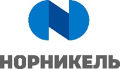 						      ПриложениеУТВЕРЖДЕН приказом Президента ПАО «ГМК «Норильский никель» от 03.09.2018 № ГМК/93-пКОРПОРАТИВНАЯ ИНТЕГРИРОВАННАЯ СИСТЕМА МЕНЕДЖМЕНТАУПРАВЛЕНИЕ ПРОМЫШЛЕННОЙ БЕЗОПАСНОСТЬЮ И ОХРАНОЙ ТРУДА СТАНДАРТ ОРГАНИЗАЦИИСистема управления промышленной безопасностью и охраной труда. Управление подрядными организациями в области промышленной безопасности и охраны труда(с изменениями и дополнениями от 13.06.2019 № ГМК/60-п)Обозначение стандарта: СТО КИСМ 121-222-2018Введен впервые.Дата введения: 03.09.2018Предисловие Стандарт разработан специалистами Департамента промышленной безопасности, охраны труда и экологии Главного офиса ПАО «ГМК «Норильский никель» в соответствии с нормами и положениями ГОСТ Р 54934-2012 «Системы менеджмента безопасности труда и охраны здоровья. Требования».Стандарт введен в действие с 03.09.2018 приказом Президента 
ПАО «ГМК «Норильский никель» от 03.09.2018 № ГМК/93-п.Область примененияСтандарт организации «Система управления промышленной безопасностью и охраной труда. Управление подрядными организациями в области промышленной безопасности и охраны труда» (далее – Стандарт) разработан в целях защиты жизни и здоровья работников ПАО «ГМК «Норильский никель», работников подрядных организаций и иных лиц.Настоящий Стандарт устанавливает единый порядок осуществления взаимодействия в области промышленной безопасности и охраны труда (далее – ПБиОТ) между подразделениями Компании и Подрядчиками / Субподрядчиками в целях закупки Продукции в части Работ и/или услуг                                                                                                                                                                                                                                                                                                                                                                                                                                                                                                                                                                                                                                                                                                                                                                                                                                                                                                                                                                                                                                                                                                                                                                                                                                                                                                                                                                                                                                                                                                                                                                                                                                                                                                                                                                                                                                                                                                                                                                                                                                                                                                                                                                                                                                                                                                                                                                                                                                                                                                                                                                                                                                                                                                                                                                                                                                                                                                                                                                                                                                                                                                                                                                                                                                                                                                                                                                                                                                                                                                                                                                                                                                                                                                                                                                                                                                                                                                                                                                                                                                                                                                                                                                                                                                                                                                                                                                                                                                                                                                                                                                                                                                                                                                                                                                                                                                                                                                                                                                                                   производственного характера и Проектов, реализуемых на условиях «под ключ», включающих Работы и/или услуги производственного характера (далее – Работы и/или услуги), выполняемые / оказываемые на территории и в интересах Группы компаний «Норильский никель».Требования настоящего Стандарта не применяются:к закупке Работ и/или услуг, выполняемых/оказываемых на судах Компании, эксплуатируемых в Мурманском транспортном филиале;к аварийным и срочным закупкам;к закупке Работ и/или услуг у органов исполнительной власти или подведомственных им государственных учреждений, государственных унитарных предприятий и иных организаций, полномочия которых по реализации указанных видов Работ и/или услуг установлены нормативными правовыми актами Российской Федерации, нормативными правовыми актами субъекта Российской Федерации, включая случаи законодательного регулирования цен (тарифов);к закупке Работ и/или услуг на сумму, не превышающую 500 тысяч рублей без налога на добавленную стоимость;к закупкам Работ и/или услуг, осуществляемым на основании Потребности, сформированной / заявленной до вступления в силу настоящего Стандарта;к взаимоотношениям между подразделениями Компании и Подрядчиками / Субподрядчиками, возникшим из договоров и иных сделок, заключенных до вступления в силу настоящего Стандарта.Настоящий Стандарт является нормативно-техническим документом Компании и обязателен для применения работниками Главного офиса Компании, Заполярного филиала Компании, Заполярного транспортного филиала Компании, Мурманского транспортного филиала Компании, участвующими в процессе управления Подрядчиками / Субподрядчиками:Работники Заказчика, участвующие в:формировании Потребности;формировании и согласовании Технического задания;в проведении оценки Технико-коммерческого предложения;в проведении мониторинга, проверок и оценки деятельности контрагента.Работники Исполнителя закупки.Работники Службы ПБиОТ. Внедрение настоящего Стандарта в подразделениях Компании осуществляется в порядке, установленном СТО КИСМ 121-209-2014 «Внедрение стандартов в области промышленной безопасности и охраны труда».Владельцем устанавливаемых настоящим Стандартом правил является Представитель руководства по КИСМ – Первый вице-президент – Операционный директор ПАО «ГМК «Норильский никель».Основные правила документирования деятельности, документооборота и обеспечения сохранности документов в Главном офисе установлены в Инструкции по делопроизводству в Главном офисе ПАО «ГМК «Норильский никель», в обособленных подразделениях / РОКС НН – в локальных нормативных актах, разработанных на основе Стандарта «Сборник типовых документов по организации делопроизводства и архивного дела».Нормативные ссылки При разработке настоящего Стандарта были использованы следующие нормативные документы:Термины, определения и сокращенияВ настоящем Стандарте применены термины с соответствующими определениями:Владелец правил: Должностное лицо, ответственное за разработку, внедрение и соответствие требованиям правил выполнения закрепленной за ним деятельности.Внутриструктурное производственное подразделение: Организационная единица (цех, участок и т.д.) производственного подразделения, осуществляющая производство продукции и/или услуг. Деятельность внутриструктурного подразделения регламентируется Положением о внутриструктурном подразделении.Генеральный подрядчик: Сторона договора подряда, которая обязуется выполнить по заданию заказчика определенную работу с использованием собственных материалов или материалов заказчика за определенную плату и сдать результат заказчику, и привлекающая к исполнению своих обязательств других лиц (Субподрядчиков).Заказчик: Структурное подразделение Компании, а также 
РОКС НН, заключившие с Компанией необходимые гражданско-правовые договоры, по запросам которых приобретается Продукция.Закупка: приобретение Продукции из внешних источников.Запись: Документ, содержащий достигнутые результаты или свидетельства осуществленной деятельности.Критерий: Признак, на основании которого производится оценка, определение или классификация чего-либо.Неустойка (штраф, пеня): Определенная законом или договором денежная сумма, которую Подрядчик обязан уплатить Заказчику в случае неисполнения или ненадлежащего исполнения обязательств, предусмотренных Договором.Нормативно-методический документ: регламентирующий документ, определяющий порядок и правила осуществления деятельности Компании в рамках конкретного бизнес-процесса.Опасность: Объект, ситуация или действие, которые способны нанести вред человеку в виде травмы и/или ухудшения состояния здоровья или их сочетания.Охрана труда: Система сохранения жизни и здоровья работников в процессе трудовой деятельности, включающая в себя правовые, социально-экономические, организационно-технические, санитарно-гигиенические, лечебно-профилактические, реабилитационные и иные мероприятия.Подрядные работы: выполняемые Подрядчиком работы/оказываемые услуги в соответствии с заключенным договором подряда/оказания услуг.Помещение: Пространство внутри здания, имеющее определенное функциональное назначение и ограниченное строительными конструкциями. Проект, реализуемый на условиях «под ключ»: Проект, осуществляемый как единый комплексный процесс, завершающийся передачей Заказчику готового объекта и предусматривающий в любом сочетании поставку Материально-технических ресурсов, проведение проектно-изыскательских работ, разработку рабочей и/или проектной документации, выполнение строительно-монтажных, пусконаладочных работ и прочих работ/услуг.Производственное подразделение: Подразделение филиала (рудник, завод, фабрика и т.д.), осуществляющее производственно-хозяйственную деятельность, результатом которой являются продукция и/или услуги, и имеющее собственную организационную структуру.Промышленная безопасность: Состояние защищённости жизненно важных интересов личности и общества от аварий на опасных производственных объектах и последствий указанных аварий.Работник: Физическое лицо, которое находится с Компанией или российской организацией корпоративной структуры, входящей в Группу компаний «Норильский никель», в трудовых отношениях, оформленных в соответствии с трудовым законодательством Российской Федерации.Работы и/или услуги производственного характера: выполнение отдельных операций в ходе производства продукции, выполнения работ и/или оказания услуг по обработке сырья и материалов, контролю за соблюдением установленных технологических процессов, проведению ремонтов и технического обслуживания основных средств, технической поддержке информационных систем и других подобных работ/услуг; работы и услуги по проектированию и капитальному строительству объектов производственного назначения; аренда недвижимого имущества производственного назначения и средств производства; транспортные услуги по перевозкам грузов и доставке готовой продукции и другие подобного рода работы и услуги, непосредственно обеспечивающие производственный процесс.Работы повышенной опасности: Работы, при выполнении которых на работника, либо на технические устройства опасных производственных объектов могут воздействовать опасные и (или) вредные производственные факторы, в том числе вне связи с характером выполняемой работы, для управления которыми необходимо принять соответствующие меры безопасности. Рабочая площадка: Территория / часть территории или помещение / часть помещения Заказчика, на / в которых Подрядчиком ведутся / оказываются работы и / или услуги производственного характера, проект, реализуемый на условиях «под ключ». Система управления промышленной безопасностью и охраной труда (СУПБ и ОТ): Часть системы менеджмента Компании, используемая для разработки и осуществления ее Политики в области охраны труда промышленной безопасности, а также управления рисками Компании в области промышленной безопасности и охраны труда.Служба промышленной безопасности и охраны труда: работник или подразделение Заказчика, выполняющие функции в области промышленной безопасности и охраны труда.Специалист по закупке: Сотрудник Исполнителя закупки, организовывающий проведение Закупочной процедуры по номенклатуре и / или характеристикам / функциональным требованиям к Продукции, входящим в зону его ответственности. Структурное подразделение Компании: Подразделение Компании, являющееся исполнителем отдельных процессов, функций, работ, участвующее в хозяйственной деятельности Компании, но не имеющее хозяйственной самостоятельности в рамках Компании.Субподрядчик: Организация, привлекаемая на договорных началах подрядчиком к участию в выполнении работ / оказании услуг.  В этом случае подрядчик выступает в роли генерального подрядчика.Суброгация: Переход к страховщику, выплатившему страховое возмещение, права требования в пределах выплаченной суммы, которое страхователь (выгодоприобретатель) имеет к лицу, ответственному за убытки, возмещенные в результате страхования.Филиал: Обособленное подразделение Компании, расположенное вне места ее нахождения и осуществляющее все ее функции или их часть, в том числе функции представительства. Цели процесса управления Подрядчиками / Субподрядчиками в области промышленной безопасности и охраны трудаЦелями процесса управления Подрядчиками / Субподрядчиками в области промышленной безопасности и охраны труда являются:привлечение к выполнению подрядных работ Подрядчиков/Субподрядчиков, отвечающих требованиям Заказчика в области ПБиОТ;защита жизни и здоровья работников Группы компаний «Норильский никель», работников Подрядчика, Субподрядчика и иных лиц при исполнении Подрядчиком / Субподрядчиком условий договора.Основные принципы управления промышленной безопасностью и охраной труда Основными принципами управления промышленной безопасностью и охраной труда при взаимодействии с контрагентами являются:Безопасность работников Подрядчика / Субподрядчика не менее приоритетна для Компании, чем безопасность собственного персонала.Требования нормативно-правовых актов Российской Федерации и настоящего Стандарта в области ПБиОТ при выполнении Работ и/или услуг являются обязательными для исполнения Подрядчиком / Субподрядчиком (реализация данного принципа обеспечивается путем включения в условия договора обязанности Подрядчика по соблюдению и исполнению требований настоящего Стандарта). О требованиях в области ПБиОТ, предусмотренных настоящим Стандартом, Подрядчик информируется под подпись. Осуществление Заказчиком контроля за деятельностью Подрядчика / Субподрядчика в области ПБиОТ на территории Заказчика, включая Рабочие площадки. Оценка деятельности Подрядчика в области ПБиОТ по итогам исполнения договора.Требования, предъявляемые к процедурам выбора и квалификации подрядной организацииПри формировании Потребности в закупке Работ и/или услуг, Заказчик формирует проект Технического задания и направляет его в Службу ПБиОТ.Служба ПБиОТ готовит по форме Приложения А к настоящему Стандарту перечень требований в области ПБиОТ для Подрядчика (далее – Перечень требований в области ПБиОТ), в который включаются:•	конкретные требования в области ПБиОТ, применимые к Подрядчику с учетом особенностей предмета закупки;•	перечень НМД Компании, содержащих требования в области ПБиОТ, которые должны применяться при выполнении работ и/или оказании услуг;перечень документации, предоставляемой Внутренним подрядчиком Заказчику до начала проведения Подрядных работ.Служба ПБиОТ направляет Заказчику Перечень требований в области ПБиОТ.  Требования, рекомендуемые к использованию в качестве блок-факторов, направляются Заказчику отдельным документом.Заказчик согласовывает Техническое задание и Перечень требований в области ПБиОТ, после чего утверждает Техническое задание, в которое в обязательном порядке включается Перечень требований в области ПБиО, и прикладывает его к Запросу на закупку.В случае, необходимости внесения в утвержденное Техническое задание изменений, инициированных Исполнителем закупки/ Специалистом по закупке, Заказчик согласовывает проект изменений со Службой ПБиОТ.В ходе рассмотрения Технико-коммерческого предложения участника закупки на соответствие Техническому заданию Заказчик направляет запрос в Службу ПБиОТ на проверку соответствия Технико-коммерческих предложений требованиям Технического задания в области ПБиОТ. В случае, если Заказчик получил от Исполнителя закупки информацию о способе закупки у единственного источника, то запрос на оценку в службу ПБиОТ может не направляться, за исключением случаев:если в рамках закупочной процедуры только один поставщик направил заявку на участие в закупочной процедуре, соответствующую условиям закупки (объемы, сроки поставки, качество, технические характеристики т.д.);если в рамках закупочной процедуры только один участник закупки прошел квалификацию поставщика и проверку благонадежности или в ходе закупочной процедуры остальные участники закупки отказались от продолжения участия в процедуре или были дисквалифицированы.В рамках исполнения запроса Заказчика Служба ПБиОТ определяет соответствие Технико-коммерческих предложений требованиям Технического задания в области ПБиОТ и направляет Заказчику заключение о результатах проверки.Заказчик учитывает заключение о результатах проверки Службы ПБиОТ при рассмотрении и оценке Технико-коммерческих предложений, выполняемых в случаях и порядке, предусмотренных Положением «О порядке подготовки и проведения закупок продукции для предприятий Группы компаний «Норильский никель».Требования, предъявляемые к содержанию договоров подряда / возмездного оказания услугСтандартные условия в области ПБиОТ, обязательные для исполнения Подрядчиком / Субподрядчиком, приведены в обязательном Приложении Б к настоящему Стандарту.В Договор с Подрядчиком должны быть включены условия о том, что Подрядчик ознакомлен с настоящим Стандартом, а также иными применимыми локальными нормативными актами Компании (с указанием их списка), содержащими требования в области ПБиОТ, а также условия, предусматривающие обязанность Подрядчика по соблюдению локальных нормативных актов. Условия о страховании, рекомендуемые для включения в договоры, приведены в рекомендуемом Приложении В к настоящему Стандарту.За неисполнение и/или ненадлежащее исполнение требований в области ПБиОТ в Договоре предусматривается ответственность Подрядчика. Рекомендуемые меры ответственности за различные правонарушения в области ПБ и ОТ предусмотрены рекомендуемым Приложением Г к настоящему Стандарту. Представитель Заказчика в ходе согласования условий Договора с Подрядчиком должен предпринимать максимально возможные усилия по включению условий, указанных в пунктах 7.1-7.4 настоящего раздела, в текст Договора. Требования, предъявляемые к взаимодействию с подрядными организациями на этапе выполнения работ / оказания услугПеред началом выполнения любых Подрядных работ, при отсутствии ППР (ТК) в случаях, допускаемых ФНП, Подрядчик совместно с внутренним Заказчиком обязан составить План безопасного выполнения работ (форма Плана приведена в обязательном Приложении Е к настоящему Стандарту), в котором должны быть учтены конкретные источники опасности и требования безопасности для конкретного вида Подрядных работ.Ответственный представитель Заказчика отвечает за организацию встречи для обсуждения Плана безопасного выполнения работ с участием представителя Подрядчика.Один экземпляр Плана безопасного выполнения работ хранится в течение всего срока выполнения работ и в течение тридцати дней по завершении работ у Ответственного представителя Заказчика.  Второй экземпляр Плана безопасного выполнения работ хранится у ответственного лица Подрядчика в течение всего срока выполнения работ.Перед началом выполнения Подрядных работ по договору с привлечением Подрядчиков должно быть проведено совещание по вопросам ПБиОТ под руководством Ответственного представителя Заказчика с обязательным участием ответственного за соблюдение требований ПБиОТ на объекте выполнения работ, руководителя (уполномоченного лица) Подрядчика и непосредственного руководителя работ со стороны Подрядчика. Совещание должно проводиться с обязательным посещением места планируемого выполнения работ для оценки соответствия ППР (ТК) для производства Подрядчиком подготовительных работ, необходимости корректировки Плана безопасного выполнения работ.В случае, если выполнение Подрядных работ планируется на участке (территории), передаваемом Подрядчику по акту-допуску, перед началом выполнения работ Ответственный представитель Заказчика передает по акту-допуску руководителю (уполномоченному лицу) Подрядчика участок (территорию), ограниченную координатами, осями, отметками в соответствии с утвержденным ППР или Планом безопасного выполнения работ. Если участок (территорию), на котором будут выполняться Подрядные работы, не планируется передавать Подрядчику по акту-допуску, то допуск персонала Подрядчика на данный участок (территорию) для выполнения Подрядных работ осуществляется по наряду-допуску на выполнение работ повышенной опасности.По окончании выполнения всех подготовительных работ в соответствии с ППР (ТК) и актом-допуском /нарядом-допуском, Ответственный исполнитель и руководитель (уполномоченное лицо) Подрядчика составляют акт в трех экземплярах о соответствии выполненных подготовительных работ требованиям охраны труда и готовности объекта к выполнению работ (по форме Приложения И СНиП 12-03-2001).Проверив выполнение всех мероприятий и наличие необходимых документов (приказы, распоряжения, ППР, ТК), Ответственный представитель Заказчика выдает разрешение на начало выполнения работ с подписью в указанном акте.Внешние проверки организуются и проводятся Заказчиком с привлечением Ответственного представителя Заказчика, профильных специалистов и представителей Службы ПБиОТ.Периодичность проведения внешних проверок - не реже 1 раза в месяц. По решению руководителя Заказчика допускается снижение частоты внешних проверок до 1 раза в квартал для положительно зарекомендовавших себя подрядных организаций.Результаты внешней проверки должны быть оформлены актом, подписанным как со стороны Заказчика, так и со стороны Подрядчика (Субподрядчика). Рекомендуемая форма акта приведена в рекомендуемом Приложении Ж к настоящему Стандарту. Допускается применение аналогичных по содержанию форм документов из состава уже применяющихся в структурном подразделении филиала Компании, при условии наличия в них всей информации, предусмотренной Приложением Ж к настоящему Стандарту. Акт составляется в двух экземплярах: один передаётся представителю Подрядчика (Субподрядчика) для устранения выявленных замечаний, второй – остаётся у Заказчика. В случае отказа Подрядчика (Субподрядчика) от подписания акта, акт оформляется Заказчиком в одностороннем порядке с указанием «Подрядчик (Субподрядчик) __________(указать наименование) от подписи отказался» и указанием причин  отказа.Ответственный представитель Заказчика обеспечивает формирование и оформление актов проверок в дела в соответствии с номенклатурой дел организации и их хранение в течение сроков, установленных законодательством Российской Федерации. Акты используются в качестве дополнительной информации для оценки работы соответствующего Подрядчика в соответствии с пунктом 9.6 настоящего Стандарта. Информация о результатах проверки заносится Ответственным представителем Заказчика в электронную базу данных Службы ПБиОТ филиала Компании.В ходе проведения Подрядных работ должны быть организованы и проводиться совместные совещания по анализу соблюдения Подрядчиком требований ПБиОТ. Обязательно участие в совещаниях соответствующих руководителей СП и ФП внутреннего Заказчика и Подрядчика. Периодичность совещаний должна составлять не реже одного раза в месяц Протоколы совещаний по вопросам ПБиОТ составляются Ответственным представителем Заказчика в двух экземплярах, по одному для представителей Подрядчика и внутреннего Заказчика.Акты или иные документы, составленные Заказчиком по фактам нарушений требований, указанных в обязательном Приложении Б к настоящему Стандарту, являются документами, подтверждающими наличие оснований для применения установленных Договором, законодательством мер ответственности, а также основанием для досрочного одностороннего внесудебного расторжения Договора Заказчиком (при условии наличия в Договоре таких оснований для применения мер ответственности и расторжения расторжения).Требования, предъявляемые к оценке работы подрядных организаций в области промышленной безопасности и охраны трудаПо окончании исполнения обязательств Подрядчика по Договору в течение 10 (десяти) рабочих дней производится оценка Подрядчика в области ПБиОТ. Оценка организуется руководителем Заказчика с участием Ответственного представителя Заказчика, специалиста ПБиОТ Заказчика и представителя Подрядчика. Критерии оценки приведены в обязательном Приложении Д к настоящему Стандарту.  По результатам оценки Подрядчика в области ПБиОТ Ответственным представителем Заказчика заполняется и подписывается в 3-х экземплярах Оценочный лист деятельности подрядчика в области ПБиОТ по форме, приведенной в обязательном Приложении Д к настоящему Стандарту.Первый экземпляр Оценочного листа остается у Заказчика в целях учета данной информации при проведении последующих закупок и/или пролонгации действующего Договора.Второй экземпляр Оценочного листа направляется в Управление (Службу) ПБиОТ филиала Компании в целях применения данной информации для анализа деятельности подрядных организаций в области ПБиОТ. Третий экземпляр Оценочного листа направляется сопроводительным письмом в адрес Подрядчика.Для оценки работы Подрядчика в области ПБиОТ в ходе выполнения Подрядных работ по Договору используются результаты внешних проверок деятельности Подрядчика, выполняемых согласно пунктов 8.5-8.7 настоящего Стандарта. На основании данных внешних проверок о выявлении нарушений в области ПБиОТ при производстве Подрядчиком Подрядных работ, Заказчик вправе принять решение о досрочном расторжении действующего Договора (при условии наличия в Договоре такого основания для расторжения).Требования, предъявляемые к оценке содержания подрядными организациями Рабочих площадок объектов капитального строительстваПеред началом работы Подрядчика по Договору, а также в процессе работы периодически, но не реже одного раза в квартал, производится оценка работы Подрядчика по содержанию Рабочих площадок объектов капитального строительства в соответствии с требованиями Стандарта. Требования к качеству содержания Рабочей площадки приведены в обязательном Приложении И к настоящему Стандарту.Оценка организуется руководителем Заказчика с участием в оценке Ответственного представителя Заказчика в присутствии ответственного лица Подрядчика на площадке. По результатам оценки заполняется Оценочный лист деятельности Подрядчика в области качества содержания Рабочей площадки по форме, приведенной в обязательном Приложении Н к настоящему Стандарту. Величина оценочных критериев, приведенных в Оценочном листе, устанавливается Заказчиком.Копия заполненного Оценочного листа в течении 3-х рабочих дней должна быть направлена сопроводительным документом Подрядчику. Оценочные листы применяются для определения фактического уровня соответствия Подрядчика требованиям в области ПБиОТ.Регистрация, учет и хранение ЗаписейРегистрацию, учет и хранение Записей осуществляют филиалы Компании, ПП и ВСП в соответствии с СТО КИСМ 140-001-2010 «Управление документами КИСМ в области качества, экологии, промышленной безопасности и охраны труда. Общие положения», а также в соответствии с нормативными документами, действующими в филиалах Компании.Записями являются:требования в области ПБиОТ для Подрядчика;план безопасного выполнения работ;акт проверки соблюдения требований ПБиОТ Подрядчиком;протокол совещаний по вопросам ПБиОТ;оценочный лист деятельности Подрядчика в области ПБиОТ;оценочный лист деятельности Подрядчика в области качества содержания Рабочей площадки.ОтветственностьОтветственность за несоблюдение требований настоящего Стандарта несут должностные лица подразделений Компании, на которых возложены функции, предусмотренные в разделе 6 и в пунктах 7.2, 7.4, 7.5, 8.5, 8.8, 8.9, 9.1, 10.1, 10.3, 10.5 настоящего Стандарта. Руководители СП и Заполярного, Заполярного транспортного и Мурманского транспортного филиалов Компании несут ответственность за:невнедрение настоящего Стандарта в филиале Компании;неорганизацию обучения работников соблюдению требований настоящего Стандарта;непроведение проверок и контроля выполнения требований настоящего Стандарта;непринятие необходимых корректирующих мер;необеспечение выполнения требований настоящего Стандарта Подрядчиками, выполняющими / оказывающими Работы и/ или услуги на территории и в интересах Группы компаний «Норильский никель».Ответственность за несвоевременное внесение изменений и дополнений в настоящий Стандарт возлагается на директора ДПБОТиЭ.Приложение А
(обязательное)
Форма Приложения к Техническому заданию «Требования в области ПБиОТ для Подрядчика»                                      ТРЕБОВАНИЯв области ПБиОТ для ПодрядчикаПриложение к Техническому заданию, поступившему «____» _____________ 20__ г.1. Требования законодательных актов Российской Федерации в области ПБиОТ2. Перечень НМД Компании, содержащих требования в области ПБиОТ, которые должны применяться при выполнении работ и/или оказании услуг3. Перечень документации, предоставляемой Внутренним подрядчиком Заказчику до начала проведения Подрядных работПредставитель Службы ПБиОТ Заказчика:Примечание:Конкретные требования в области ПБиОТ к Подрядчику должны формироваться Службой ПБиОТ Заказчика в соответствии со спецификой Предмета закупки (выполняемых работ / оказываемых услуг) и с учетом рекомендаций ДПБИОТиЭ.Приложение Б
(обязательное)
Стандартные условия в области промышленной безопасности и 		охраны труда					Подрядчик обязуется в ходе исполнения Договора соблюдать все применимые требования действующего законодательства и нормативных правовых актов Российской Федерации в области ПБиОТ, применимые требования Компании в области ПБиОТ, с которыми Подрядчик ознакомлен представителями Заказчика. Подрядчик обязуется обеспечить выполнение необходимых мероприятий по промышленной безопасности и охране труда, по обеспечению санитарно-эпидемиологического благополучия населения на Рабочей площадке, где выполняются Подрядные работы, а также обеспечить и поддерживать должное качество содержания Рабочей площадки, требования в отношении которой приведены в обязательном Приложении И к настоящему Стандарту. Привлечение Подрядчиком Субподрядчика для исполнения обязательств по Договору допускается только с письменного согласия Заказчика. В случае привлечения Подрядчиком с письменного согласия Заказчика, в порядке, установленном Договором, Субподрядчика, Подрядчик обязан включить в заключаемый с Субподрядчиком договор условия о соблюдении требований и применении ответственности в области ПБиОТ и качества содержания Рабочей площадки, (за исключением включения в договор с Субподрядчиком, являющимся российской организацией корпоративной структуры, входящей в Группу компаний «Норильский никель», условия о применении ответственности в виде взыскания неустойки за неисполнение/ненадлежащее исполнение требований в области ПБиОТ). Подрядчик несет безусловную ответственность за осуществление контроля, ознакомление и исполнение требований и условий в области ПБиОТ, установленных Договором, Субподрядчиком. По требованию Заказчика Подрядчик обязан предоставить копии Договоров, заключенных Подрядчиком с Субподрядчиками и, в случае наличия у Заказчика замечаний по тексту, предпринять все необходимые и зависящие от него действия по внесению в Договоры соответствующих изменений. Подрядчик / Субподрядчик обязан: Обеспечить разработку совместно с Заказчиком Плана безопасного выполнения работ с подробным описанием всех требований безопасности (по форме, приведенной в обязательном Приложении Е настоящему к Стандарту) и ознакомление с данным Планом всех своих сотрудников, непосредственно задействованных при выполнении Подрядных работ перед началом выполнения конкретного задания.Хранить у ответственного лица Подрядчика один экземпляр Плана безопасного выполнения работ в течение всего срока выполнения работ.Участвовать в совещании по вопросам ПБиОТ, проводимом под руководством Заказчика перед началом выполнения Подрядных работ по Договору, с обязательным посещением места планируемого выполнения работ для оценки соответствия ППР (ТК) для производства Подрядчиком подготовительных работ, необходимости корректировки Плана безопасного выполнения работ.Обеспечить выполнение Подрядных работ своими силами, либо силами привлекаемого Субподрядчика в соответствии с требованиями в области ПБиОТ.Обеспечить наличие на специальной одежде своих работников нашивок с надписью, содержащей наименование организации Подрядчика /Субподрядчика. По окончании выполнения всех подготовительных работ в соответствии с ППР (ТК) и актом-допуском /нарядом-допуском, составить и подписать акт о соответствии выполненных подготовительных работ требованиям охраны труда и готовности объекта к выполнению работ (по форме Приложения И СНиП 12-03-2001).Не допускать к работе (отстранить от работы) работников Подрядчика (а в случае привлечения субподрядных организаций и работников Субподрядчика), появившихся на контрольно-пропускных пунктах (КПП) Заказчика, на рабочем месте, на Рабочей площадке в состоянии алкогольного, наркотического или токсического опьянения. Не допускать пронос и нахождение на территории Заказчика веществ, вызывающих алкогольное, наркотическое или токсическое опьянение (далее – Запрещенные вещества), за исключением веществ, необходимых для осуществления производственной деятельности Подрядчика на территории Заказчика (далее Разрешенные вещества).В ходе проведения Подрядных работ организовывать и проводить периодические внутренние проверки соответствия деятельности Подрядчика / Субподрядчиков требованиям в области ПБиОТ, Договором, Планом мероприятий по ПБиОТ, применимыми локальными нормативными актами Заказчика.Внутренние проверки организуются и проводятся внутри подрядной, субподрядной организации с участием специалистов по ПБиОТ подрядной, субподрядной организации. Периодичность проведения проверок Подрядчик определяет самостоятельно, по результатам проверки должен составляться отчёт (акт) по форме, устанавливаемой Подрядчиком. Осуществление проверок на территории опасных производственных объектов Заказчика должно производиться в присутствии сопровождающего лица Заказчика, по предварительной с ним договоренности.Заказчик имеет право производить проверки и досмотр всех транспортных средств, вещей и материалов, доставляемых на Рабочую площадку. Если в результате подобного досмотра будут обнаружены указанные Запрещенные вещества, то транспортное средство не допускается на территорию Заказчика, работник(и) Подрядчика / Субподрядчика не допускается на рабочее место, Рабочую площадку. Фиксация факта появления работника Подрядчика / Субподрядчика на Рабочей площадке в состоянии алкогольного, наркотического или токсического опьянения, проноса или нахождения на территории Заказчика Запрещенных веществ, за исключением Разрешенных веществ, для реализации целей Договора и отношений между Заказчиком и Подрядчиком может осуществляться любым из нижеперечисленных способов: медицинским осмотром или освидетельствованием; актами, составленными работниками Заказчика и/или Подрядчика/Субподрядчика; письменными объяснениями работников Заказчика и/или Подрядчика/Субподрядчика, другими способами. Заказчик имеет право в любое время проверять исполнение Подрядчиком обязанностей, предусмотренных Договором. В случае возникновения у Заказчика подозрения о наличии на территории Заказчика / Рабочей площадке работников Подрядчика/Субподрядчика в состоянии алкогольного, наркотического или токсического опьянения, Подрядчик/Субподрядчик обязан по требованию Заказчика обеспечить незамедлительное отстранение от работы таких Работников и направление их на медицинское освидетельствование. При подготовке к ведению Подрядных работ на территории Заказчика ответственные представители Заказчика и Подрядчика определяют и согласовывают:объемы, технологическую последовательность, сроки выполнения Подрядных работ, а также условия их совмещения с работой производственных цехов и участков производственного подразделения Заказчика, в котором будут выполняться Подрядные работы;порядок оперативного руководства, включая действия работников Подрядчика и Заказчика при возникновении аварийных ситуаций;последовательность разборки конструкций, а также разборки или переноса инженерных сетей, места и условия подключения временных сетей водоснабжения, электроснабжения и др., места выполнения исполнительных съемок;порядок использования работниками Подрядчика услуг Заказчика и его технических средств;условия организации комплектной и первоочередной поставки оборудования и материалов, перевозок, складирования грузов и передвижения строительной техники по территории Заказчика, а также размещения временных зданий и сооружений и (или) использования для нужд Подрядных работ зданий, сооружений и помещений действующего производственного подразделения Заказчика.До начала проведения Подрядных работ Внешний подрядчик предоставляет Заказчику следующую документацию: предварительно согласованный с Заказчиком проект производства работ или технологическую карту (по согласованию с Заказчиком) в объеме, установленном требованиями нормативных документов;распорядительный документ о создании службы охраны труда, назначении специалиста по охране труда и (или) заключении договора со специалистом или организацией, оказывающей услуги в области охраны труда; приказ о назначении лиц, ответственных за соблюдение требований охраны труда на Рабочей площадке; приказ о назначении лиц, ответственных за безопасное производство работ подъемными сооружениями (грузоподъемными кранами, подъемниками, вышками и т.д); приказы о назначении лиц, которым предоставлено право выдачи наряда, право быть ответственными руководителями, производителями работ, членами бригады, в том числе при работах на электрооборудовании - с указанием присвоенных работникам групп по электробезопасности;копии протоколов и удостоверений руководителей и специалистов о прохождении обучения и проверки знаний требований охраны труда и промышленной безопасности в объеме занимаемой должности; копии протоколов об аттестации по охране труда членов комиссии по проверке знаний требований охраны труда организации Внешнего подрядчика; копии протоколов и удостоверений работников, прошедших профессиональную подготовку, переподготовку, повышение квалификации (электрогазосварщики, стропальщики, машинисты компрессорных установок и т.д); перечень профессий и работ, при выполнении которых работники должны проходить медицинское освидетельствование и документы подтверждающие медицинское освидетельствование; документы, подтверждающие организацию прохождения предрейсовых медицинских осмотров водителями транспортных средств (приказ о проведении медицинских осмотров, договор с медицинским учреждением, приказ о приеме медицинского работника необходимой квалификации). 	Примечание: Заказчиком могут вноситься дополнения к настоящему перечню в зависимости от видов выполняемых Внешним подрядчиком работ, применяемого оборудования и материалов. Допуск подрядных организаций на территорию Заказчика возможен после выполнения сотрудниками Подрядчика следующих мероприятий: пройти вводный инструктаж по охране труда, проводимый представителями Заказчика для работников подрядных организаций в соответствии с установленными Заказчиком правилами; пройти первичный инструктаж по охране труда на рабочем месте, проводимый Производителем работ Подрядчика совместно с Ответственным представителем Заказчика в соответствии с установленными Заказчиком правилами; ознакомиться с применимыми требованиями Федеральных норм и правил в области промышленной безопасности, действующими на опасных производственных объектах Заказчика.ознакомиться под подпись с Кардинальными правилами и корпоративными стандартами Заказчика в области ПБиОТ; руководящий персонал (Производители работ) – пройти проверку знаний (тестирование) по корпоративным стандартам Заказчика: СТО КИСМ 121-210-2014 «Работа на высоте в ОАО «ГМК «Норильский никель», СТО КИСМ 121-217-2014 «Система управления промышленной безопасностью и охраной труда. Порядок организации и выполнения работ повышенной опасности в ОАО «ГМК «Норильский никель»;ознакомиться под подпись с планом мероприятий по локализации и ликвидации последствий аварий в части, касающейся Подрядчика (при выполнении Подрядных работ на опасных производственных объектах);пройти инструктажи по охране труда, предусмотренные требованиями законодательства, проводимые представителем Подрядчика. В случае, если в течение выполнения Подрядных работ по Договору происходит смена ответственных за соблюдение требований ПБиОТ, то Подрядчик обязуется уведомить в письменной форме Заказчика о данном факте не позднее чем за три календарных дня до предполагаемой даты смены ответственного лица в письменном виде, а также в установленный выше срок направить информационное письмо за подписью уполномоченного лица и заверенной печатью организации с указанием новых ответственных лиц и их контактных данных.Заказчик вправе потребовать от Подрядчика отстранения от Подрядных работ любого из работников Подрядчика / Субподрядчика, который нарушает требования ПБиОТ (факт нарушения и вина работника должны быть подтверждены доказательствами). Подрядчик обязан обеспечить отстранение от выполнения Подрядных работ указанного работника, причем такой работник впоследствии может быть допущен к выполнению Подрядных работ по Договору или к выполнению иных работ, оказанию услуг для Заказчика после устранения аргументированных замечаний Заказчика. В случае выявления Заказчиком, в результате проверки или иным образом, фактов несоблюдения Подрядчиком требований в области ПБиОТ, Заказчик и Подрядчик согласуют план и сроки устранения таких нарушений. Внешний подрядчик ведет учет и отчетность о результатах в области ПБиОТ в установленном Внешним подрядчиком порядке. По требованию Заказчика Внешний подрядчик предоставляет отчет, включающий в себя следующую информацию:о произошедших у Внешнего подрядчика несчастных случаях и микротравмах; об авариях и инцидентах, разливах, выбросах и иных незапланированных воздействиях, которые привели или могли привести к травмированию, ухудшению здоровья персонала / ущербу / убыткам или о которых должно быть сообщено компетентным государственным органам; о произошедших дорожно-транспортных происшествиях, относящиеся к тому периоду времени, когда Внешний подрядчик выполнял работы для Заказчика; данные для расчета показателя LTIFR за отчетный период: количество человеко-часов за период, количество несчастных случаев за период, количество потерянного рабочего времени по травмам; количество смертельных/тяжелых/групповых несчастных случаев за период; любые другие события, о которых необходимо сообщать компетентным государственным органам; количество и периоды приостановки работ; оценочное общее количество рабочих часов, отработанных персоналом Внешнего подрядчика на месте проведения работ, общее число работников Внешнего подрядчика на месте проведения работ и др. В дополнение к представлению отчёта, Внешний подрядчик обязан соблюдать требования Заказчика в отношении отчетности по инцидентам, авариям и несчастным случаям и процедуры расследования происшествий, согласованные Сторонами. Внешний подрядчик обязуется незамедлительно представлять Заказчику известные Внешнему подрядчику и связанные с выполнением подрядных работ сведения о несчастных случаях на производстве (со смертельным исходом, с временной или стойкой утратой трудоспособности, с необходимостью перевода на другую работу, с оказанием первой и/или медицинской помощи), авариях, нахождении работников в состоянии алкогольного, наркотического, токсического опьянения и иных нарушениях требований ПБиОТ. Внешний подрядчик также обязуется предоставлять Заказчику в установленные Заказчиком сроки ежемесячную и годовую (нарастающим итогом) статистическую информацию о произошедших с персоналом Внешнего подрядчика несчастных случаях на производстве, профессиональных заболеваниях, микротравмах, потенциально опасных происшествиях и данные по персоналу по форме, установленной Заказчиком.Подрядчик обязуется организовывать расследование чрезвычайных ситуаций, инцидентов, аварий и несчастных случаев в соответствии с требованиями государственных нормативно-технических и правовых актов. По завершении Подрядных работ / отдельных этапов Подрядных работ, Подрядчик обязан вывезти с места проведения работ неиспользованные в процессе подрядных работ материалы и оборудование Подрядчика, металлолом, произвести уборку территории, на которой проводились работы, результаты которой признаны удовлетворительными Ответственным представителем Заказчика. При этом подписывается акт произвольной формы. Вывоз Подрядчиком материалов и оборудования, металлолома, мусора должен осуществляться по графику, согласованному Ответственным представителем Заказчика.В случае привлечения Подрядчика для вывоза мусора, металлолома и т.д., принадлежащих Заказчику, данные работы должны быть включены в сметную документацию и, по завершению работ, оплачены Заказчиком. Приложение В 
(рекомендуемое)
Условия о страховании, рекомендуемые для включения в договоры, предусматривающие выполнение Работ и /или оказание услуг	Подрядчик обязан обеспечить наличие у него и у всех привлекаемых им Субподрядчиков в течение всего срока Подрядных работ: добровольного страхования работников от несчастных случаев при исполнении ими служебных обязанностей на случай смерти и травматизма (при выполнении работ на ОПО Заказчика); иного добровольного страхования, которое может потребовать Заказчик при заключении договора в связи с особенностью Подрядных работ и связанных с ними рисков (выбор страховщика, условий и стоимости такого страхования, порядок взаимодействия и ответственность сторон при наступлении страхового случая согласовывается с Заказчиком до заключения такого страхования). Форма частичной или полной компенсации стоимости такого страхования Заказчиком должна быть согласована с Заказчиком до заключения договора страхования.Подрядчик обязан принимать (в пределах имеющихся у него возможностей) все меры для предотвращения наступления страховых случаев и уменьшения их последствий, выполнять свои обязанности и использовать все свои права по заключенным договорам страхования. По требованию Заказчика, в заключаемых Подрядчиком договорах страхования может быть предусмотрен отказ страховщиков от использования ими прав суброгации против Заказчика, его филиалов и представительств, дочерних и зависимых обществ, компаний или корпораций, или других корпораций или компаний, связанных с Заказчиком посредством собственности или управления, а также (по усмотрению Заказчика) против арендаторов, подрядчиков Заказчика и их субподрядчиков. Дополнительная страховая премия за это (если взимается) оплачивается Заказчиком Подрядчику сверх цены договора.Приложение Г
(рекомендуемое)
Условия об ответственности контрагента за нарушение требований области ПБ и ОТ, рекомендуемые для включения в Договоры, предусматривающие выполнение работ и / или оказание услуг	Подрядчик несёт ответственность за допущенные персоналом Подрядчика или персоналом Субподрядчика, в отношении которого он выступает Заказчиком, при выполнении Подрядных работ, нарушения применимых требований действующего законодательства и нормативных правовых актов Российской Федерации в области ПБ и ОТ, нарушения применимых требований  Компании в области ПБиОТ, изложенных в  Кардинальных правилах филиалов Компании, в корпоративном стандарте ПАО «ГМК «Норильский никель» СТО КИСМ 121-222-2018 «Система управления промышленной безопасностью и охраной труда. Управление подрядными организациями в области промышленной безопасности и охраны труда», в иных корпоративных стандартах Компании в области ПБ и ОТ, включая оплату неустойки (штрафов) и возмещение убытков. В случае, если Заказчик был привлечен к ответственности за вышеуказанные нарушения по причине неисполнения требований ПБиОТ работниками Подрядчика либо привлеченных им Субподрядчиков, последний возмещает Заказчику все причиненные этим убытки (в т.ч., но не ограничиваясь, штрафы, пени, судебные издержки и т.п.). При наличии вины Подрядчика и/или Субподрядчика в пожарах, авариях, инцидентах и несчастных случаях, произошедших в процессе выполнения подрядных работ, Подрядчик возмещает Заказчику убытки, вызванные этими обстоятельствами. За неисполнение и/ или ненадлежащее исполнение обязательств по Договору в части соблюдения Внешним подрядчиком требований ПБиОТ Внешний подрядчик обязан выплатить Заказчику неустойку в следующем размере: Заказчик вправе отказаться от исполнения Договора в одностороннем внесудебном порядке без возмещения каких-либо убытков Подрядчику в следующих случаях, квалифицируемых Сторонами в качестве существенного нарушения условий Договора Подрядчиком: смертельного, тяжелого и группового несчастного случая, а также аварий, пожаров, произошедших по вине Подрядчика / Субподрядчика; неоднократных нарушений работниками Подрядчика / Субподрядчика требований в области ПБиОТ, не устранение Подрядчиком / Субподрядчиком в установленные сроки недостатков, выявленных в ходе контроля ПБиОТ на местах ведения работ. Заказчик не несёт ответственности за травмы, увечья или смерть любого работника Подрядчика или третьего лица, привлеченного Подрядчиком, произошедшие не по вине Заказчика, а также в случае нарушения ими требования правил охраны труда, промышленной и пожарной безопасности, промышленной санитарии при производстве Подрядных работ на территории Заказчика. Приложение Д
(обязательное)
 Форма Оценочного листа деятельности подрядчика в области ПБиОТОценочный лист деятельности подрядчика в области ПБиОТ5.   Статистика происшествий6. Контрольно-профилактическая работа / Аудиты7.  Комментарии8.  Оценка в баллах, рассчитанная в соответствии с методикой: Дата заполнения                                                                             «___» _________ 20___ г.            Приложение Е
(обязательное)
Форма Плана безопасного выполнения работ			План безопасного выполнения работПриложение Ж
(рекомендуемое)
Форма акта проверки деятельности Подрядчика / Субподрядчика в области промышленной безопасности и охраны труда										Акт проверки деятельности Подрядчика/Субподрядчика в области промышленной безопасности и охраны трудаРешение о приостановке работ:      □ ДА          □ НЕТ  Приложение И
(обязательное)
 Стандартные требования к качеству содержания Рабочей площадки объекта капитального строительства				Подрядчик обязуется в ходе исполнения Договора соблюдать все применимые требования Компании в области качества содержания Рабочих площадок объектов капитального строительства (далее Рабочая площадка), изложенные в настоящем Приложении И к Стандарту, с которыми персонал Подрядчика ознакомлен представителями Заказчика.Настоящие Стандартные требования (далее требования) не распространяются на ведение работ:в подземных условиях (кроме объектов инфраструктуры Подрядчика, размещенных на поверхности); в действующих цехах;по строительству линейных объектов, включая линии электропередач, связи, магистральные (внешние) трубопроводы различных назначений и другие аналогичные объекты; по строительству объектов, находящихся в полосе отчуждения (отвода) железных и автомобильных дорог и других транспортных путей, расположенных за пределами Рабочей площадки.Подрядчик обязуется обеспечить выполнение необходимых мероприятий, направленных на обеспечение следующих требований по качеству содержания Рабочей площадки:3.1. Требования к объектам Рабочей площадки Въездная (входная) группа на Рабочую площадкуИнформационный щит (паспорт объекта).При въезде (входе) на строительную площадку, в зоне видимости, должен быть установлен информационный щит с указанием: наименования объекта реконструкции/строительства, наименования Заказчика и Подрядчика (Генподрядной организации, Субподрядной организации), номеров телефонов, должностей и фамилий ответственных производителей работ, плановых дат начала и окончания реконструкции/строительства. Рекомендуемый формат Информационного щита приведен в рекомендуемом Приложение К
(рекомендуемое)
Рекомендуемый формат информационного щитак настоящему Стандарту. Размер, возможные конструктивные исполнения Информационного щита и методы его монтажа определяются Подрядчиком в зависимости от индивидуальных особенностей Рабочей площадки.Схема безопасного движения транспортных средств и маршрутов передвижения пешеходов на территории Рабочей площадки объекта капитального строительства.У въезда на строительную площадку, в зоне видимости устанавливается Схема безопасного движения транспортных средств и маршрутов передвижения пешеходов на территории Рабочей площадки объекта капитального строительства, содержащая:разрешенные маршруты движения транспортных средств и пешеходов по территории Рабочей площадки;дорожные знаки и дорожную разметку, регламентирующие движение;места пересечения маршрутов движения транспортных средств и пешеходов между собой и с опасными зонами;уширения временных дорог в зону обслуживания грузоподъемных сооружений;разрешенные места стоянки и мойки транспортных средств;разрешенная максимальная скорость движения транспортных средств;места выезда с Рабочей площадки.Рекомендуемый формат Схемы безопасного движения транспортных средств и маршрутов передвижения пешеходов на территории Рабочей площадки объекта капитального строительства приведен в рекомендуемом Приложении Л к настоящему Стандарту.Размер, возможные конструктивные исполнения Схемы безопасного движения транспортных средств и маршрутов передвижения пешеходов на территории Рабочей площадки объекта капитального строительства и методы ее монтажа определяются Подрядчиком в зависимости от индивидуальных особенностей Рабочей площадки.Штаб строительства Подрядчика.Штаб строительства Подрядчика выполняется в виде модульного здания контейнерного типа, если иное не предусмотрено Проектом организации строительства и/или требованиями Заказчика. Размер/площадь и этажность здания определяются Подрядчиком исходя из его потребности в количестве рабочих мест для руководителей и специалистов, привлекаемых Подрядчиком для организации и сопровождения работ/услуг.В Штабе строительства Подрядчика должны быть организованы следующие помещения:Обязательные помещения:Комната совещаний (целевое использование – проведение производственных планерок, совещаний, штабов); Кабинеты / «открытые пространства» для работы руководителей и специалистов Подрядчика;Уборные (туалеты);Помещение для архива документации;Склад инвентаря, спецодежды и средств индивидуальной защиты;Дополнительные помещения (опциональные помещения):Помещения для приема пищи (если такие помещения не предоставлены Заказчиком).Комната совещаний (в составе Штаба строительства):Должна быть обеспечена следующими информационными материалами, размещенными на стенах:Информационная табличка с контактными данными ключевых сотрудников Заказчика, Подрядчика, Субподрядчиков [(ФИО, должность, стационарный и мобильный телефон, электронная почта];информационная табличка с указанием ответственного за пожарную безопасность;Генеральный план строительства (графическая часть с экспликациями);Стройгенплан, графическая часть с экспликациями – для всех этапов/очередей строительства/реконструкции;Актуальный график производства работ на объектах строительства с основными вехами и актуализированным фактом на последнюю отчетную дату;График мобилизации персонала и график потребности в машинах и механизмах.По требованию Заказчика, должна быть оснащена оборудованием для проведения аудио и/или видео конференций.Кабинеты / «открытые пространства» для работы руководителей и специалистов Подрядчика должны быть оснащены техникой связи (телефоны), компьютерами, имеющими выход в интернет, устройствами печати (принтеры).Бытовой (вахтовый) городок ПодрядчикаБытовой городок Подрядчика (Субподрядчиков) должен быть оборудован в соответствии с проектом организации строительства, общепринятыми санитарно-техническими и противопожарными правилами, действующими в регионе ведения строительства. Бытовой городок должен быть размещен строго в соответствии с требованиями Стройгенплана. До начала работ по оборудованию бытового городка Подрядчик в целях согласования с Заказчиком возможности доставки мобильных бытовых помещений на Рабочую площадку должен предъявить мобильные бытовые помещения представителю Заказчика для осмотра и оценки общего технического состояния, соответствия санитарным и противопожарным нормам.Перед размещением в бытовом городке персонала Подрядчика (Субподрядчика) Подрядчик разрабатывает детальные планы бытового городка со схемой расположения, типами сооружений, их габаритами, габаритами помещений в их составе, схемами подключения к инженерным коммуникациям, обозначением подходов и подъездов. Территория бытового городка и все бытовые помещения в его составе должны быть оформлены соответствующими надписями и указателями (назначение помещений, ответственные лица за пожарную безопасность, пути эвакуации и т.п.).Типовой состав помещений бытового городка:Жилые помещения;Помещение для проведения занятий по ПБиОТ;Гардеробные;Помещение для отдыха и обогрева рабочих;Душевая;Умывальная;Помещение для сушки одежды и обуви;Столовая;Уборные.Типовые элементы благоустройства площадок и зон в пределах бытового городка: Пункты мойки/чистки обуви (вблизи входных групп всех зданий бытового городка);Навесы для отдыха;Места для курения;Информационные щиты;Пожарные щиты;Газоны.На территории бытового городка не должно оставаться неблагоустроенных зон.Организация управления бытовым (вахтовым) городкомПодрядчик (Субподрядчики) должен назначить (и информировать об этом Заказчика) Коменданта, организующего и осуществляющего управление Бытовым городком и Штабом строительства.Контроль соблюдения требований по содержанию Штаба строительства и Бытового (вахтового) городкаПредставитель Заказчика регулярно, в соответствии с установленной Заказчиком периодичностью, производит обход бытового городка с целью контроля соблюдения Подрядчиком (Субподрядчиками) требований к содержанию его помещений и прилегающей территории), соблюдения правил ПБиОТ. В случае выявления нарушений данных правил представитель Заказчика незамедлительно составляет акт о выявлении нарушения и выписывает предписание на его устранение в разумный срок. В случае выявления неисполнения требования предписания в установленный срок, представитель Заказчика обязан составить акт о повторном нарушении и выписать новое предписание с пометкой «повторно». Если нарушение устраняется незамедлительно в присутствии представителя Заказчика, предписание не выписывается. Места стоянки строительной и специальной техникиТребования к покрытию площадок стоянки строительной и специальной техникиДля обустройства покрытия мест стоянки техники должны применяться строительные материалы, исключающие размягчение полотна и образование грязи/пыли вне зависимости от возможных климатических условий – щебень, марок и фракций, применяемых при дорожном строительстве, сборный или монолитный железобетон.  Окончательное решение при выборе материалов для обустройства мест стоянки техники должно быть обусловлено возможностями получения/приобретения и использования материалов в районе ведения строительства.Требования к ограждению мест стоянки строительной и специальной техникиУстройство ограждения, включая тип, выбор материалов и геометрические параметры ограждения мест стоянки строительной и специальной техники предусматриваются Проектом организации строительства.Правила содержания мест стоянки строительной и специальной техникиВ местах, определенных под стоянку техники, запрещается любое ее техническое обслуживание, включая замену технических жидкостей или ремонт;  В местах стоянки запрещается размещение техники, которая не участвует в строительстве, а также техники, находящейся в неисправном состоянии. Открытые площадки временного складирования материалов и оборудованияПлощадки временного складирования материалов и оборудования должны располагаться в соответствии с требованиями Проекта организации строительства / Стройгенпланом. Площадки должны иметь ровное спланированное покрытие, предусматривающее возможность естественного отвода поверхностных вод. Дорогостоящее оборудование должно храниться в местах, огороженных временным ограждением.Пункты установки контейнеров-накопителей для бытового и строительного мусораВблизи каждого участка строительства должна быть выделена и оборудована, в соответствии с санитарными нормами и правилами, площадка для установки контейнеров для временного сбора бытового и строительного мусора. Все площадки должны быть обозначены соответствующими информационными табличками с наименованием ответственного субподрядчика, Ф.И.О. ответственного лица и контактных телефонов. Количество пунктов для установки контейнеров-накопителей для бытового и строительного мусора регламентируется Проектом организации строительства и действующими нормами СанПиН.Складирование мусора и отходов вне организованных мест запрещается.ТуалетыТуалеты должны быть расположены в непосредственной близости (не далее 100м) от каждого из участков работ. На Рабочих площадках (если отсутствуют стационарные туалеты) допускается использование туалетов только с герметичными емкостями (тип «био-туалет») и обогревом в холодное время года.В пределах Рабочих площадок устройство «выгребных» туалетов запрещено.Участки производства работНа каждом участке работ должна быть установлена информационная табличка с названием участка, наименованием ответственного субподрядчика, Ф.И.О. ответственного лица и контактными телефонами. На каждом участке должны быть установлены соответствующие знаки и информационные таблички сварочных постов, арматурных цехов, мест временного складирования материалов, мест хранения взрывоопасных веществ и др. Все участки работ должны быть огорожены в соответствии с действующими нормами и правилами. Места производства работ, огороженные сигнальной лентой, должны ежедневно инспектироваться Подрядчиком (Субподрядчиками) на предмет ее целостности и, при необходимости, незамедлительно восстанавливаться.С целью поддержания чистоты и порядка представитель Подрядчика обязан регулярно выполнять обход и осмотр подконтрольных ему участков работ Субподрядчиков. В случае обнаружения нарушений или отклонений от требований принимать меры, необходимые для безусловного устранения выявленных нарушений в разумный срок.Пункты мойки колесВсе выезды с Рабочей площадки должны быть оборудованы пунктами мойки колес с соблюдением действующих санитарных норм и правил. В холодный период пункты мойки колес следует оборудовать специальными установками для очистки колес сжатым воздухом.Места для куренияМеста для курения должны быть расположены в непосредственной близости, на безопасном расстоянии от каждого из участков работ (но не в зоне ведения работ). Места для курения должны быть оборудованы навесами из негорючих материалов, скамьями, урнами. Места для курения должны быть обозначены соответствующими знаками и информационными табличками, первичными средствами пожаротушения.Курение вне организованных мест запрещено. Требования к технике, используемой при производстве работМашины и механизмы должны быть соответствующим образом зарегистрированы в надзорных органах.Машины и механизмы, используемые на стройплощадке, должны содержаться в чистоте. Пункты мойки машин и механизмов должны располагаться в соответствии с Проектом организации строительства. Мойка машин и механизмов вне оборудованных площадок, предназначенных для их мойки запрещена.Требования к чистоте и организации уборкиТерритория Рабочей площадки, включая территорию бытовых городков, проезды, проходы, площадки складирования и укрупнительной сборки конструкций и элементов, рабочие места, а также прилегающая территория должны содержаться в чистоте и порядке. С этой целью:в теплое время года дороги и проезды должны убираться по мере необходимости с помощью поливомоечной машины;в холодное время года на дорогах и проездах должна производиться уборка (в том числе с применением снегоочистительной техники) с частотой, обеспечивающей работоспособное состояние;Строительный мусор, бытовые отходы и снег должны своевременно вывозиться с Рабочей площадки.Не допускается закапывание мусора и отходов в грунт или их сжигание непосредственно на Рабочей площадке.Производственные и бытовые стоки, образующиеся на Рабочей площадке, должны очищаться и обезвреживаться в порядке, предусмотренном Проектом организации строительства.Требования к освещению территории Рабочей площадкиОсвещение строительной площадки должно удовлетворять нормам не ниже предусмотренных ГОСТ 12.1.046-85. Освещение участков работ должно позволять производить работы круглосуточно. В дополнение к требованиям, предусмотренным Проектами организации строительства, должны быть освещены:Въездная группа, включая отдельные источники освещения для информационного щита, схемы движения транспорта;Территория перед штабом строительства;Территория Бытового (вахтового) городка;Площадки хранения и складирования материалов и оборудования (охранное освещение).Требования к знакам и информационным табличкамРекомендуемые формы табличек и информационных знаков для обеспечения Рабочей площадки приведены в рекомендуемом Приложении М к настоящему Стандарту.Требования к средствам дистанционного видеоконтроля Рабочей площадкиС целью возможности удаленного контроля хода строительства объекта участки строительства могут быть оборудованы web-камерами. Камеры монтируются на естественных и искусственных сооружениях на высоте, обеспечивающий максимально полный обзор участка строительства. Оптимальным способом монтажа является закрепление камер на фасадах зданий или прожекторных мачтах.Изображение с камер (если они установлены) должно быть выведено на отдельный монитор, установленный в штабе строительства Подрядчика и помещениях проектного офиса Заказчика.Требования к организации маршрута обхода Рабочей площадки официальными делегациямиС целью наиболее полного и качественного ознакомления официальных лиц с текущим статусом строительства разрабатывается маршрут обхода площадки официальными делегациями (далее Маршрут). Маршрут графически наносится на Стройгенплан.Если иное не оговорено, Маршрут должен начинаться и заканчиваться у штаба строительства. Маршрут обхода должен включать в себя законченные, наиболее ответственные и значимые участки на текущем этапе строительства.При необходимости, а также, если позволяют рельеф или искусственные сооружения, обустраиваются обзорные площадки посредством сооружения огороженных помостов с расположением на них основной информации о ходе строительства и характеристиках видимых объектов. Маршрут должен актуализироваться ежемесячно или к конкретной дате события.Дороги и пешеходные дорожки, включенные в Маршрут, по возможности должны быть максимально удалены от мест действия опасных факторов.Фотофиксация прогресса строительстваС целью информирования Заказчика о прогрессе строительства Подрядчик осуществляет периодическое фотографирование основных участков производства работ.Для объективного отражения прогресса строительства Заказчик формирует План фотофиксации, который предусматривает следующее:Фотографирование производится с фиксированных («закрепленных» на стройгенплане) мест под фиксированным ракурсом съемки; Для каждого участка закрепляется не менее 3-х точек фиксации, разнесенных по периметру участка. В План фотофиксации включаются помещения, в которых производится монтаж оборудования; Точкам фотофиксации присваиваются порядковые номера, которые закрепляются за ними вплоть до завершения строительства. По возможности часть точек фотофиксации должна совпадать с Маршрутом обхода площадки официальными делегациями. Предпочтительно выбирать точки на подъемах, искусственных или естественных сооружениях, например, на верхних этажах близлежащих зданий, на прожекторных мачтах, эстакадах.  Точки фотофиксации должны позволять производить съемку с максимальным числом деталей на фотографиях. Для этого используется фотоаппарат с наименьшим фокусным расстоянием (широкоугольные объективы, объективы типа «рыбий глаз»). Съемка производится еженедельно в определенный Заказчиком день недели. Съемку желательно производить одним и тем же фотоаппаратом, используя на его объективе одинаковое фокусное расстояние. Фотоматериалы должны выкладываться Подрядчиком на специальный ресурс (определенный Заказчиком) еженедельно в новой папке с названием ДД.ММ.ГГ. {название объекта}, где ДД, ММ, ГГ – день, месяц и год строительства. Фотографиям присваиваются названия ДД.ММ.ГГ.NN {название участка строительства}, где ДД, ММ, ГГ – день, месяц и год строительства, NN – порядковый номер точки фотофиксации. На протяжении всего периода строительства нумерация не должна обрываться или начинаться заново. Новым точкам присваиваются следующие порядковые номера. План фотофиксации пересматривается каждый раз при начале или возобновлении работ на соответствующих участках строительства. В случае окончания работ на конкретных участках строительства, их фотофиксация прекращается, а номера точек фотофиксации не должны передаваться новым участкам. Приложение К
(рекомендуемое)
Рекомендуемый формат информационного щита			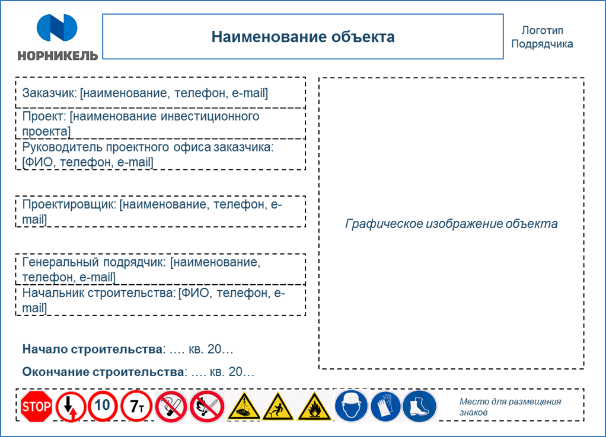 Рекомендуемые размеры щита (в зависимости от индивидуальных особенностей ведения строительства): 6000 х 3000, 4000х2000, 3000 х 1500, 2000 х 1000, 1000 х 500Приложение Л
(рекомендуемое)
Рекомендуемый формат Схемы безопасного движения			транспортных средств и маршрутов передвижения пешеходов на территории Рабочей площадки объекта капитального строительства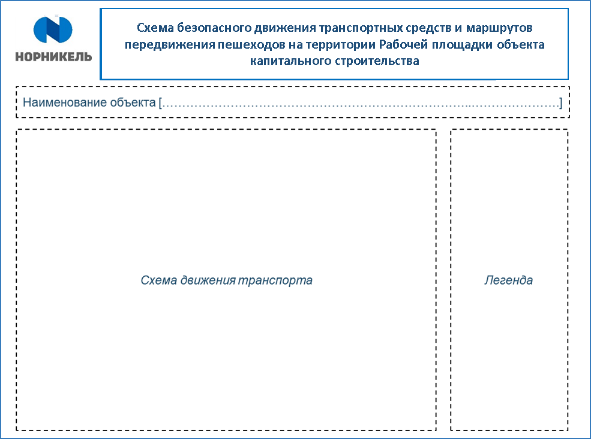 Рекомендуемые размеры щита (в зависимости от индивидуальных особенностей ведения строительства): 3000 х 1500, 2000 х 1000Приложение М
(рекомендуемое)
 Рекомендуемые формы табличек и информационных знаков для обеспечения Рабочей площадки объекта капитального строительства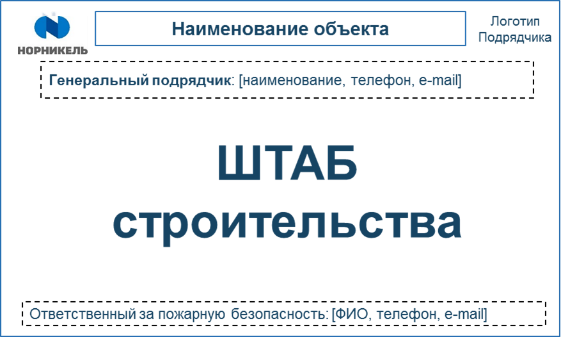 Рекомендуемый размер: размер - А4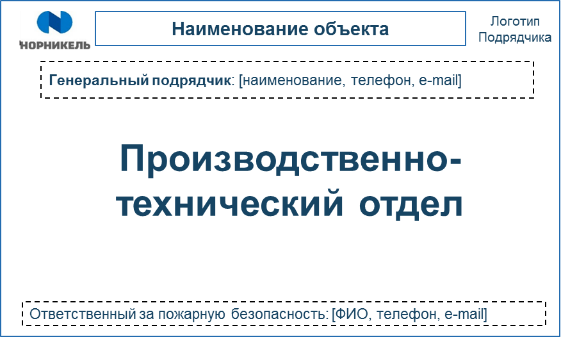 Рекомендуемый размер - формат А4Информационные знаки, размещаемые в пределах Рабочей площадки (помимо стандартных знаков дорожного движения):Запрещающие знаки:Предупреждающие знаки:Предписывающие знаки:Знаки пожарной безопасности:Эвакуационные знаки и знаки медицинского и санитарного назначения:Эвакуационные знаки:Знаки медицинского и санитарного назначенияПриложение Н
(обязательное)
Форма Оценочного листа деятельности Подрядчика в области 	качества содержания Рабочей площадки объекта капитального		 		строительства					Лист регистрации изменений документа№197-ФЗ от 30.12.2001Трудовой кодекс Российской Федерации№ 51-ФЗ от 30.11.1994Гражданский кодекс Российской Федерации, часть первая№ 14-ФЗ от 26.01.1996Гражданский кодекс Российской Федерации, часть вторая№ 146-ФЗ от 26.11.2001Гражданский кодекс Российской Федерации, часть третья№ 230-ФЗ от 18.12.2006Гражданский кодекс Российской Федерации, часть четвертая№ 116-ФЗ от 21.07.1997Федеральный закон «О промышленной безопасности опасных производственных объектов»№ 225-ФЗ от 27.07.2010Федеральный закон «Об обязательном страховании гражданской ответственности владельца опасного объекта за причинение вреда в результате аварии на опасном объекте»ГОСТ Р 1.4-2004«Стандартизация в Российской Федерации. Стандарты организаций. Общие положения»ГОСТ Р 54934-2012 «Системы менеджмента безопасности труда и охраны здоровья. Требования»ГОСТ 12.0.004-2015«Система стандартов безопасности труда. Организация обучения безопасности труда. Общие положения»Приказ Ростехнадзора №533 от 12.11.2013 Федеральные нормы и правила в области промышленной безопасности «Правила безопасности опасных производственных объектов, на которых используются подъемные сооружения». Приказ Министерства труда и социальной защиты Российской Федерации N328н от 24.07.2013 «Правила по охране труда при эксплуатации электроустановок»Приказ Минтруда России № 1101н от 23.12.2014Правила по охране труда при выполнении электросварочных и газосварочных работПостановление Правительства Российской Федерации №390 от 25.04.2012 Правила противопожарного режима в Российской ФедерацииСП 48.13330.2011Свод правил «Организация строительства. Актуализированная редакция СНиП 12-01-2004»СП 12-136-2002Свод правил «Решения по охране труда и промышленной безопасности в проектах организации строительства и проектах производства работ»Постановление Госстроя Российской Федерации N80 от 23.07.2001СНиП 12-03-2001 «Безопасность труда в строительстве. Часть 1. Общие требования»СТО КИСМ 120-201-2009Стандарт организации «Отчетность о деятельности в области промышленной безопасности и охраны труда»СТО КИСМ 120-202-2009Стандарт организации «Порядок информирования, учета и отчетности в области промышленной безопасности и охраны труда (производственный травматизм, аварийность, профессиональная заболеваемость)»СТО КИСМ 120-203-2013Стандарт организации «Порядок проведения технического расследования причин аварий, инцидентов и случаев утраты взрывчатых материалов промышленного назначения на объектах ОАО «ГМК «Норильский никель», поднадзорных Федеральной службе по экологическому, технологическому и атомному надзору»СТО КИСМ 120-206-2012Стандарт организации «Контрольно-профилактическая работа в области охраны труда и промышленной безопасности в ОАО «ГМК «Норильский никель»СТО КИСМ 121-207-2014Стандарт организации «Поведенческий аудит в ОАО «ГМК «Норильский никель»СТО КИСМ 121-208-2014Стандарт организации «Изоляция источников энергии»СТО КИСМ 121-210-2014Стандарт организации «Работа на высоте в ОАО «ГМК «Норильский никель»СТО КИСМ 121-211-2017Стандарт организации «Система управления промышленной безопасностью и охраной труда. Идентификация опасностей, оценка рисков и управление рисками в области промышленной безопасности и охраны труда в ОАО «ГМК «Норильский никель»СТО КИСМ 121-212-2014Стандарт организации «Обеспечение работников средствами индивидуальной защиты в ОАО «ГМК «Норильский никель»СТО КИСМ 121-215-2014Стандарт организации «Система управления промышленной безопасностью и охраной труда. Требования безопасности при посадке и высадке людей при их перевозке на автотранспорте предприятий Компании»СТО КИСМ 121-216-2015Стандарт организации «Расследование происшествий в ОАО «ГМК «Норильский никель»СТО КИСМ 121-217-2014Стандарт организации «Система управления промышленной безопасностью и охраной труда. Порядок организации и выполнения работ повышенной опасности в ОАО «ГМК «Норильский никель»СТО КИСМ 121-218-2015Стандарт организации «Система управления промышленной безопасностью и охраной труда. Требования безопасности при взаимодействии транспортных средств и пешеходов на производственных площадках и объектах ОАО «ГМК «Норильский никель»СТО КИСМ 140-001-2010Стандарт организации «Управление документами КИСМ в области качества, экологии, промышленной безопасности и охраны труда. Общие положения»СТО ГМК-НН 42-001-2017Стандарт «Сборник типовых документов по организации делопроизводства и архивного дела»П КИСМ 121-214-2014Положение о системе управления промышленной безопасностью ОАО «ГМК «Норильский никель»П ГМК-НН 138-001-2016Положение «О порядке подготовки и проведения закупок продукции для предприятий Группы компаний «Норильский никель»П ГМК-ГО 115-002-2017Положение о договорной работе в Главном офисе ПАО «ГМК «Норильский никель»П ГК НН 115-002-2018Положение о порядке ведения претензионно-исковой работы в ПАО «ГМК «Норильский никель»Р ГМК-НН 103-003-2017Бюджетный регламент ПАО «ГМК «Норильский никель»Р ГМК-НН 138-002-2015Регламент проведения аварийных и срочных закупок для предприятий Группы компаний «Норильский никель»И ГМК-ГО 42-002-2016Инструкция по делопроизводству в Главном офисе ПАО «ГМК «Норильский никель»В настоящем Стандарте применены следующие сокращения: В настоящем Стандарте применены следующие сокращения: В настоящем Стандарте применены следующие сокращения:  ДоговорГражданско-правовой договор, предусматривающий выполнение работ и/или оказание услуг производственного характера  ДПБОТиЭДепартамент промышленной безопасности, охраны труда и экологии Главного офиса ПАО «ГМК «Норильский никель» Закупочная процедураПроцедура, направленная на Закупку ПродукцииЗапрос на закупкуНаправленная в установленном порядке информация о потребности в Продукции определенной номенклатуры (с указанием кодов ЕНС, ГОСТов, технических условий, отраслевых стандартов и стандартов предприятий) и/или определенных характеристик / функциональных требований к Продукции, желаемых сроках поставки/выполнения работ/оказания услугИсполнительзакупкиСтруктурное подразделение Компании, ответственное за организацию и проведение Закупочной процедурыКвалификацияПодрядчика в области ПБиОТПроцедура проверки Подрядчика в ходе Закупочной процедуры на соответствие квалификационным критериям в области ПБ и ОТКИСМКорпоративная интегрированная система менеджмента качества и экологического менеджментаКомпанияПАО «ГМК «Норильский никель»КонтрагентСторона по сделке/договору, заключаемой Компанией / РОКС НННМДНормативно-методические документыОтветственныйПредставительЗаказчикаРаботник Заказчика, представляющий интересы Заказчика при проведении Закупочных процедур в соответствии с настоящим Стандартом и другими действующими в Компании нормативно-методическими документами. На ответственного представителя Заказчика распорядительным документом Заказчика возлагаются обязанности по непосредственному взаимодействию с Подрядной организацией с целью обеспечения безопасности выполняемых работ / оказываемых услуг. Ответственный представитель Заказчика назначается из числа руководителей или главных специалистов ВСП, ПП, ФППБиОТПромышленная безопасность и охрана трудаПМЛЛАПлан мероприятий по локализации и ликвидации последствий аварииПодразделенияКомпанииГлавный офис, Заполярный филиал, Заполярный транспортный филиал, Мурманский транспортный филиалПодрядчикСторона договора подряда / договора возмездного оказания услуг, являющаяся как российской организацией корпоративной структуры, входящей в Группу компаний «Норильский никель», так и сторонней организацией, которая обязуется выполнить по заданию Заказчика определенную работу / оказать услуги с использованием собственных материалов или материалов Заказчика за определенную платуПотребностьУтвержденная в установленном порядке консолидированная по номенклатуре, количеству и срокам необходимость в обеспечении Продукцией, заявленная структурными подразделениями Компании в целях осуществления ими производственной деятельности в зоне функциональной ответственности.ПППроизводственное подразделение ППРПроект производства работПродукцияэто: •	материально-технические ресурсы; •	информационные ресурсы;•	проекты, реализуемые на условиях «под ключ»; •	работы и/или услуги производственного характера;•	работы и/или услуги непроизводственного характераРаботы и/или услуги Работы и/или услуги производственного характера и Проекты, реализуемые на условиях «под ключ», включающие работы и/или услуги производственного характераСИЗСредства индивидуальной защитыСлужба ПБиОТСлужба промышленной безопасности и охраны трудаСПСтруктурное подразделениеСТОСтандарт организацииСУПБиОТСистема управления промышленной безопасностью и охраной трудаТехническое заданиеТехническая документация, устанавливающая функциональные, технические, количественные, временные, экологические и иные требования к Продукции (исходные требования, опросный лист, анкета, чертежи и т.п.).ТКТехнологическая картаФНПФедеральные нормы и правилаФПФункциональное подразделениеКраткое наименование Предмета закупки(при необходимости привести детальное описание предмета закупки)№ п/пСостав Предмета закупки                (виды работ, услуг)Содержание и обоснование требованияФормат подтверждения требованияПримечаниеПримеры заполненияЛюбые виды работ и/или услуг производственного характераПерсонал Подрядчика обучен безопасным методам и приемам выполнения работ, оказанию первой помощи пострадавшим на производстве.«Трудовой кодекс Российской Федерации» от 30.12.2001 N197-ФЗ, статья 212. ГОСТ 12.0.004-2015. Межгосударственный стандарт. Система стандартов безопасности труда. «Организация обучения безопасности труда. Общие положения», п.6.11 Заверенные копии удостоверений работников о проверке знаний требований охраны труда по форме А3 Приложения А к ГОСТ 12.0.004-2015Любые виды работ и/или услуг производственного характераПерсонал Подрядчика обеспечен специальной одеждой, специальной обувью и другими средствами индивидуальной защиты, прошедшими обязательную сертификацию или декларирование соответствия в установленном законодательством Российской Федерации о техническом регулировании порядке, в соответствии с установленными нормами.«Трудовой кодекс Российской Федерации» от 30.12.2001 N197-ФЗ, статья 212.Утвержденные нормы выдачи СИЗ по профессиям.Работы с вредными и (или) опасными условиями трудаРаботы, связанные с движением транспортаПерсонал Подрядчика не имеет медицинских противопоказаний к исполнению им трудовых обязанностей.Трудовой кодекс Российской Федерации от 30.12.2001 N197-ФЗ, статьи 212,213Заверенные копии документов о прохождении медицинских осмотров.№п/пИндекс и наименование документаПримечание№п/пНаименование документаПримечаниедолжностьФ.И.О.подпись  дата№ п/пХарактер нарушений требований ПБ и ОТРазмер неустойки (штрафа) за каждое нарушение,         в тыс. руб. 1.Нарушение Кардинальных правил безопасности труда для Группы компаний «Норильский никель»502.Обнаружение на Рабочей площадке работников Внешнего подрядчика / Субподрядчика в состоянии алкогольного, наркотического или токсического опьянения, проноса или нахождения на территории Объекта веществ, вызывающих алкогольное, наркотическое или токсическое опьянение (за исключением случаев выявления указанных фактов непосредственно работниками Внешнего подрядчика с письменным уведомлением об этом Заказчика в течение 24 часов с момента выявления).110 3.Не информирование Внешним подрядчиком / Субподрядчиком в течение суток (сокрытие информации) Заказчика, об авариях, пожарах, инцидентах, фактах производственного травматизма, нарушениях технологического режима, произошедших при выполнении Подрядных работ, либо уведомление с опозданием более чем на 24 часа с момента обнаружения происшествия.50 4.Проведение Внешним подрядчиком / Субподрядчиком работ повышенной опасности без необходимого наряда-допуска.50 5.Отключение или нарушение целостности блокировок и других устройств обеспечения безопасности на действующем оборудовании Внешнего подрядчика или Заказчика без соответствующего письменного разрешения.50 6.Курение работников Внешнего подрядчика / Субподрядчика на территории Заказчика /филиала Компании вне специально отведенных для этой цели мест. 507.Использование работниками Внешнего подрядчика / Субподрядчика на территории Заказчика открытого огня вне специально отведенных для этих целей мест, если это не предусмотрено нарядом-допуском.508.Привлечение Внешним подрядчиком к выполнению договорных объёмов Подрядных работ Субподрядчика без соответствующего согласования с Заказчиком кандидатуры Субподрядчика. 10% от стоимости работ по Договору9.Обнаружение на объектах Заказчика работников Внешнего подрядчика / Субподрядчика, осуществляющих работы без соответствующей квалификации и аттестации.11010.Повреждение оборудования, трубопроводов, линий электропередач, кабельных коммуникаций, происшедшее на территории Заказчика по вине Внешнего подрядчика / Субподрядчика (помимо иных выплат, связанных с прямыми и косвенными потерями Заказчика от данного происшествия)5011.Несоблюдение применимых требований Федеральных норм и правил в области промышленной безопасности, действующих на опасных производственных объектах Заказчика.5012.Отсутствие ответственного лица (руководителя работ) на месте проведения работ повышенной опасности, выполняемых по наряду – допуску.5013.Выполнение работником производственных операций: без прохождения вводного инструктажа, инструктажа на рабочем месте (первичного, повторного, целевого); не прошедшего своевременно проверку знаний; при отсутствии у работника на рабочем месте удостоверения на право выполнения специальных работ.50 1105014.Несоблюдение требований Правил по охране труда при выполнении электросварочных и газосварочных работ.5015.Несоблюдение требований безопасности при производстве работ на высоте (не применение страховочных привязей, ограждений и т.д.)5016.Несоблюдение требований Правил противопожарного режима в Российской Федерации при производстве работ и отдельных операций на территории /объектах Заказчика.5017.Не устранение в установленные сроки ранее выявленных / зафиксированных нарушений требований в области ПБиОТ (по каждому нарушению).5018.Несоблюдение требований п.17 Приложение Б
(обязательное) Стандартные условия в области промышленной безопасности и охраны труда к настоящему Стандарту по вывозу с места проведения работ материалов и оборудования, уборки территории.5019.Невыполнение требований Заказчика по устранению нарушений требований ПБиОТ1001.Наименование и адрес подрядной организации1.Наименование и адрес подрядной организации1.Наименование и адрес подрядной организации1.Наименование и адрес подрядной организации2.Вид деятельности /предмет договора (в соответствии с разделом 6 Стандарта)2.Вид деятельности /предмет договора (в соответствии с разделом 6 Стандарта)2.Вид деятельности /предмет договора (в соответствии с разделом 6 Стандарта)2.Вид деятельности /предмет договора (в соответствии с разделом 6 Стандарта)3.Объект3.Объект4.Фактический срок выполнения работ по договору                       ___________________Фактический срок выполнения работ по договору                       ___________________Несчастные случаи (количество пострадавших), в т.ч.Российская классификацияМикротравмаЛегкий несчастный случай на производствеТяжелый несчастный случай на производствеГрупповой несчастный случай на производствеНесчастный случай на производстве со смертельным исходомКоличество отработанных человеко-часовLTIFRДТППожарыАварииКоличество проверок / аудитов в области ПБиОТКоличество выявленных нарушенийКоличество приостановок ведения работПричины приостановок работ:Причины приостановок работ:№ п/пПоказательВеличинаБаллы1.LTIFR2.Количество смертельных / тяжелых / групповых несчастных случаев3.Количество приостановок ведения работ4.Общая оценка по факту работ (максимум 50)ПоказательКоличество баллов, в зависимости от величины показателяКоличество баллов, в зависимости от величины показателяКоличество баллов, в зависимости от величины показателяКоличество баллов, в зависимости от величины показателяКоличество баллов, в зависимости от величины показателяКоличество баллов, в зависимости от величины показателяLTIFR10, если 05, если от 0 до 1,50, если более 1,5Количество смертельных / тяжелых / групповых несчастных случаев30, если 015, если 10, если более 1Количество приостановок ведения работ10, если 08, если 16, если от 2 до 34, если от 4 до 62, если от 6 до 80, если более 8Представитель Заказчика                                   ___________________   ____________    _________________                                                                          (должность)                   (подпись)                     (Ф.И.О.)Начальник отдела ПБиОТ Заказчика                                   ___________________   ____________    _________________                                                                           (должность)                  (подпись)                     (Ф.И.О.)Представитель Подрядчика                               ___________________   ____________   _________________                                                                           (должность)                  (подпись)                     (Ф.И.О.)1. Информация о Подрядных работах1. Информация о Подрядных работах1.1. Договор на выполнение Подрядных работ, реквизиты (№, дата):1.2. Наименование работ:1.3. Адрес выполнения работ (Предприятие / Подразделение / Цех / Участок):1.4. Планируемые сроки выполнения работ:ДД.ММ.ГГГГ ÷ ДД.ММ.ГГГГ2.  Информация о Подрядчике2.  Информация о Подрядчике2.1. Наименование Подрядной организации / Подразделение/ Участок:2.2. Руководитель подрядной организации, должность, Ф.И.О., № телефона:2.3. Руководитель Участка подрядной организации, должность, Ф.И.О., № телефона:2.4. Ответственные лица Подрядчика на площадке (по сменам), должность, Ф.И.О., № телефона:2.4. Ответственные лица Подрядчика на площадке (по сменам), должность, Ф.И.О., № телефона:2.4. Ответственные лица Подрядчика на площадке (по сменам), должность, Ф.И.О., № телефона:3.  Информация о Заказчике3.  Информация о Заказчике3.1. Наименование организации / Подразделение/ Цех / Участок:3.2. Руководитель Подразделения Заказчика,                            должность, Ф.И.О., № телефона:3.3. Руководитель Участка Заказчика, должность, Ф.И.О., № телефона:3.4. № телефона диспетчера подразделения для экстренного вызова:3.5. Ответственный представитель Заказчика, должность, Ф.И.О., № телефона:3.6. Ответственные лица Заказчика на площадке            (по сменам), должность, Ф.И.О., № телефона:3.6. Ответственные лица Заказчика на площадке            (по сменам), должность, Ф.И.О., № телефона:3.6. Ответственные лица Заказчика на площадке            (по сменам), должность, Ф.И.О., № телефона:4. Краткое описание технологической последовательности Подрядных работ5.  Перечень технологической документации Подрядчика, применяемой для выполнения данного вида Подрядных работ (проекты организации работ, проекты производства работ, технологические карты и др.)5.  Перечень технологической документации Подрядчика, применяемой для выполнения данного вида Подрядных работ (проекты организации работ, проекты производства работ, технологические карты и др.)5.  Перечень технологической документации Подрядчика, применяемой для выполнения данного вида Подрядных работ (проекты организации работ, проекты производства работ, технологические карты и др.)№ пНомер /шифр документаНаименование документа1.2.…6.  Перечень документации Подрядчика в области ПБиОТ, применяемой для выполнения данного вида Подрядных работ (стандарты, положения, инструкции по охране труда и др.)6.  Перечень документации Подрядчика в области ПБиОТ, применяемой для выполнения данного вида Подрядных работ (стандарты, положения, инструкции по охране труда и др.)6.  Перечень документации Подрядчика в области ПБиОТ, применяемой для выполнения данного вида Подрядных работ (стандарты, положения, инструкции по охране труда и др.)№ пНомер /шифр документаНаименование документа1.2.…7.  Координаты Рабочей площадки /площадок (далее РП)7.  Координаты Рабочей площадки /площадок (далее РП)7.1. Трехмерные координаты РП (оси, ряды, отметки):7.2. Оконтуренные планы РП по каждой отметке с нанесенными на планы разрешенными маршрутами движения персонала Подрядчика:Приводятся в Приложениях к Плану безопасного выполнения работ8.  Обеспечение безопасной эвакуации персонала Подрядчика при возникновении аварии на объектах / оборудовании Заказчика 8.  Обеспечение безопасной эвакуации персонала Подрядчика при возникновении аварии на объектах / оборудовании Заказчика 8.1. Ознакомление Ответственным лицом Заказчика работников Подрядчика с ПМЛЛА на объектах / оборудовании Заказчика  в данном Подразделении:8.1. Ознакомление Ответственным лицом Заказчика работников Подрядчика с ПМЛЛА на объектах / оборудовании Заказчика  в данном Подразделении:8.1.1. Полное наименование ПМЛЛА8.1.2. Позиции оперативной части ПМЛЛА, по которым проведено ознакомление8.1.3.  Номера приложений /листов Графической части ПМЛЛА, по которым проведено ознакомление с безопасными маршрутами эвакуации: (копии   данных приложений Графической части ПМЛЛА передаются Ответственному лицу Подрядчика)8.2.  Проверка Ответственными лицами Заказчика и Подрядчика, представителями Службы ПБиОТ Заказчика знаний работниками Подрядчика безопасных маршрутов эвакуации при проведении Заказчиком плановых учебных противоаварийных тренировок8.2.  Проверка Ответственными лицами Заказчика и Подрядчика, представителями Службы ПБиОТ Заказчика знаний работниками Подрядчика безопасных маршрутов эвакуации при проведении Заказчиком плановых учебных противоаварийных тренировок8.2.1. Место, дата и время проведения тренировки:8.2.2. Оценка действий работников Подрядчика по выполнению мероприятий ПМЛЛА в части безопасной эвакуацииПриводится в акте по результатам проведения учебной противоаварийной тренировкиСОГЛАСОВАНОСОГЛАСОВАНОСОГЛАСОВАНОСОГЛАСОВАНОСОГЛАСОВАНОСОГЛАСОВАНОСОГЛАСОВАНОПредставитель Заказчика,  должностьФ.И.О.подпись   датаПредставитель Подрядчика, должностьФ.И.О.подпись  датаДругие участники, должностьФ.И.О.подпись        ДатаНаименование подрядной организацииМесто ведения работ (подразделение, участок)Реквизиты договора (№ договора, дата подписания)Ответственный представитель Заказчика (Ф.И.О., должность)Дата проведения проверки (ДД, ММ, ГГГГ)Члены комиссииСо стороны ЗаказчикаСо стороны ПодрядчикаЧлены комиссииФ.И.О., должностьФ.И.О., должностьЧлены комиссии……№ п/пВыявленные нарушения / замечанияПовторное выявлениеПовторное выявлениеСрок устраненияОтветственныйОтметка об устраненииОтметка об устранении№ п/пВыявленные нарушения / замечанияДАНЕТСрок устраненияОтветственныйВ срокСрок нарушен1□□□□…□□□□От Ответственный представитель ЗаказчикаПредставитель Подрядчика /Субподрядчика(Ф.И.О.)(Ф.И.О.)(Подпись)(Подпись)Код знакаЦветографическое изображениеСмысловое значениеМесто размещения (установки) и рекомендации по применениюР 01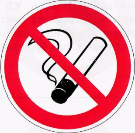 Запрещается куритьИспользовать, когда курение может стать причиной пожара. На дверях и стенах помещений, участках, где имеются горючие и легковоспламеняющиеся вещества, или в помещениях, где курить запрещаетсяР 02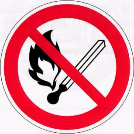 Запрещается пользоваться открытым огнем и куритьИспользовать, когда открытый огонь и курение могут стать причиной пожара. На входных дверях, стенах помещений, участках, рабочих местах, емкостях, производственной тареР 03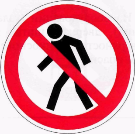 Проход запрещенУ входа в опасные зоны, помещения, участки и др.Р 04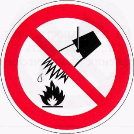 Запрещается тушить водойВ местах расположения электрооборудования, складах и других местах, где нельзя применять воду при тушении горения или пожараР 05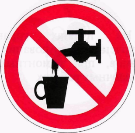 Запрещается использовать в качестве питьевой водыНа техническом водопроводе и емкостях с технической водой, не пригодной для питья и бытовых нуждР 06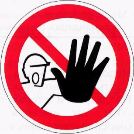 Доступ посторонним запрещенНа дверях помещений, у входа на объекты, участки и т.п., для обозначения запрета на вход (проход) в опасные зоны или для обозначения служебного входа (прохода)Р 07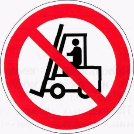 Запрещается движение средств напольного транспортаВ местах, где запрещается применять средства напольного транспорта (например погрузчики или напольные транспортеры)Р 08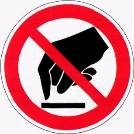 Запрещается прикасаться. ОпасноНа оборудовании (узлах оборудования), дверцах, щитах или других поверхностях, прикосновение к которым опасноР 09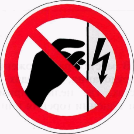 Запрещается прикасаться. Корпус под напряжениемНа поверхности корпусов, щитов и т.п., где есть возможность поражения электрическим токомР 10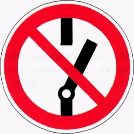 Не включать!На пультах управления и включения оборудования или механизмов, при ремонтных и пуско-наладочных работахР 11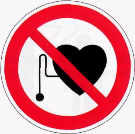 Запрещается работа (присутствие) людей со стимуляторами сердечной деятельностиВ местах и на оборудовании, где запрещено работать или находиться людям с вживленными стимуляторами сердечной деятельностиР 12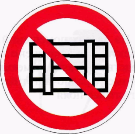 Запрещается загромождать проходы и (или) складироватьНа пути эвакуации, у выходов, в местах размещения средств противопожарной защиты, аптечек первой медицинской помощи и других местахР 13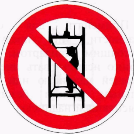 Запрещается подъем (спуск) людей по шахтному стволу (запрещается транспортировка пассажиров)На дверях грузовых лифтов и других подъемных механизмовР 14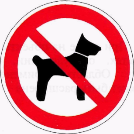 Запрещается вход (проход) с животнымиНа воротах и дверях зданий, сооружений, помещений, объектов, территорий и т.п., где не должны находиться животные, где запрещен вход (проход) вместе с животнымиР 16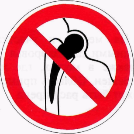 Запрещается работа (присутствие) людей, имеющих металлические имплантантыНа местах, участках и оборудовании, где запрещено работать или находиться людям с вживленными металлическими имплантантамиР 17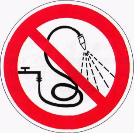 Запрещается разбрызгивать водуНа местах и участках, где запрещено разбрызгивать водуР 18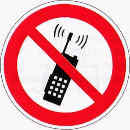 Запрещается пользоваться мобильным (сотовым) телефоном или переносной рациейНа дверях помещений, у входа на объекты, где запрещено пользоваться средствами связи, имеющими собственные радиочастотные электромагнитные поляР 21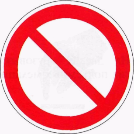 Запрещение (прочие опасности или опасные действия)Применять для обозначения опасности, не предусмотренной настоящим стандартом. Знак необходимо использовать вместе с поясняющей надписью или с дополнительным знаком безопасности с поясняющей надписьюР 27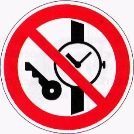 Запрещается иметь при (на) себе металлические предметы (часы и т.п.)При входе на объекты, на рабочих местах, оборудовании, приборах и т.п. Область применения знака может быть расширенаР 30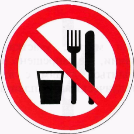 Запрещается принимать пищуНа местах и участках работ с вредными для здоровья веществами, а также в местах, где прием пищи запрещен. Область применения знака может быть расширенаР 32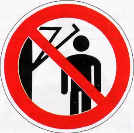 Запрещается подходить к элементам оборудования с маховыми движениями большой амплитудыНа оборудовании и рабочих местах по обслуживанию оборудования с элементами, выполняющими маховые движения большой амплитудыР 33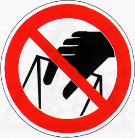 Запрещается брать руками. Сыпучая масса (Непрочная упаковка)На производственной таре, в складах и иных местах, где используют сыпучие материалыР 34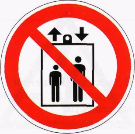 Запрещается пользоваться лифтом для подъема (спуска) людейНа дверях грузовых лифтов и других подъемных механизмах. Знак входит в состав группового знака безопасности «При пожаре лифтом не пользоваться, выходить по лестнице»Код знакаЦветографическое изображениеСмысловое значениеМесто размещения (установки) и рекомендации по применениюW 01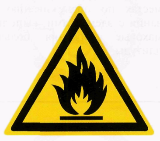 Пожароопасно.Легковоспламеняющиеся веществаИспользовать для привлечения внимания к помещениям с легковоспламеняющимися веществами.На входных дверях, дверцах шкафов, емкостях и т.д.W 02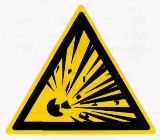 ВзрывоопасноИспользовать для привлечения внимания к взрывоопасным веществам, а также к помещениям и участкам. На входных дверях, стенах помещений, дверцах шкафов и т.д.W 03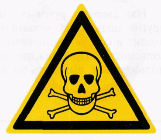 Опасно.Ядовитые веществаВ местах хранения, выделения, производства и применения ядовитых веществW 04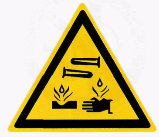 Опасно.Едкие и коррозионные веществаВ местах хранения, выделения, производства и применения едких и коррозионных веществW 05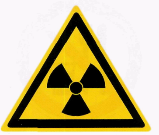 Опасно.Радиоактивные вещества или ионизирующее излучениеНа дверях помещений, дверцах шкафов и в других местах, где находятся и применяются радиоактивные вещества или имеется ионизирующее излучениеДопускается применять знак радиационной опасности по ГОСТ 17925W 06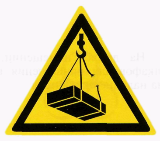 Опасно.Возможно падение грузаВблизи опасных зон, где используется подъемно-транспортное оборудование, на строительных площадках, участках, в цехах, мастерских и т.п.W 07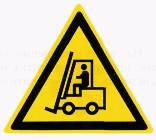 Внимание. АвтопогрузчикВ помещениях и участках, где проводятся погрузочно-разгрузочные работыW 08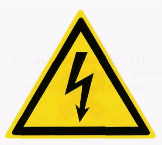 Опасность поражения электрическим токомНа опорах линий электропередачи, электрооборудовании и приборах, дверцах силовых щитков, на электротехнических панелях и шкафах, а также на ограждениях токоведущих частей оборудования, механизмов, приборовW 09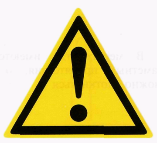 Внимание. Опасность (прочие опасности)Применять для привлечения внимания к прочим видам опасности, не обозначенной настоящим стандартом. Знак необходимо использовать вместе с дополнительным знаком безопасности с поясняющей надписьюW 10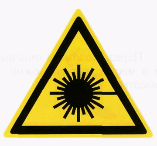 Опасно. Лазерное излучениеНа дверях помещений, оборудовании, приборах и в других местах, где имеется лазерное излучениеW 11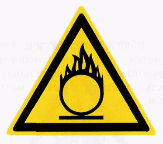 Пожароопасно.ОкислительНа дверях помещений, дверцах шкафов для привлечения внимания на наличие окислителяW 12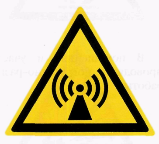 Внимание. Электромагнитное полеНа дверях помещений, оборудовании, приборах и в других местах, где действуют электромагнитные поляW 13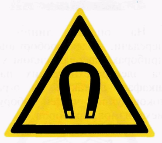 Внимание. Магнитное полеНа дверях помещений, оборудовании, приборах и в других местах, где действуют магнитные поляW 14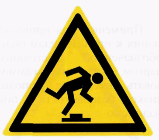 Осторожно. Малозаметное препятствиеВ местах, где имеются малозаметные препятствия, о которые можно споткнутьсяW 15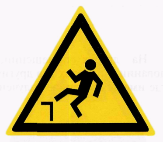 Осторожно. Возможность падения с высотыПеред входом на опасные участки и в местах, где возможно падение с высотыW 16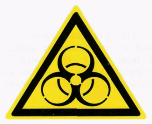 Осторожно. Биологическая опасность (Инфекционные вещества)В местах хранения, производства или применения вредных для здоровья биологических веществW 17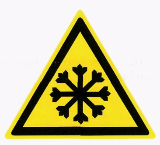 Осторожно.ХолодНа дверцах холодильников и морозильных камер, компрессорных агрегатах и других холодильных аппаратахW 18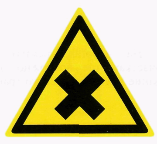 Осторожно. Вредные для здоровья аллергические (раздражающие) веществаВ местах хранения, производства или применения вредных для здоровья аллергических (раздражающих) веществW 19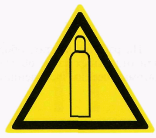 Газовый баллонНа газовых баллонах, складах и участках хранения и применения сжатых или сжиженных газов. Цвет баллона: черный или белый, выбирается по ГОСТ 19433W 20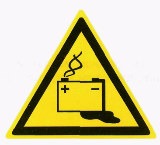 Осторожно.Аккумуляторные батареиВ помещениях и на участках изготовления, хранения и применения аккумуляторных батарейW 22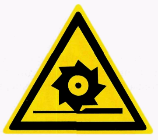 Осторожно. Режущие валыНа участках работ и оборудовании, имеющем незащищенные режущие валы, например на деревообрабатывающем, дорожном или сельскохозяйственном оборудованииW 23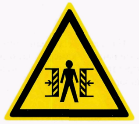 Внимание. Опасность зажимаНа дверцах турникетов и шлагбаумахW 24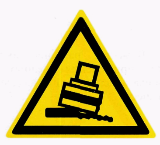 Осторожно. Возможно опрокидываниеНа дорогах, рампах, складах, участках, где возможно опрокидывание внутризаводского транспортаW 25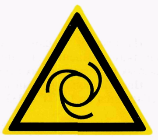 Внимание. Автоматическое включение (запуск) оборудованияНа рабочих местах, оборудовании или отдельных узлах оборудования с автоматическим включениемW 26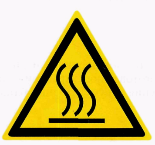 Осторожно. Горячая поверхностьНа рабочих местах и оборудовании, имеющем нагретые поверхностиW 27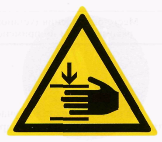 Осторожно. Возможно травмирование рукНа оборудовании, узлах оборудования, крышках и дверцах, где возможно получить травму рукW 28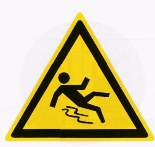 Осторожно. СкользкоНа территории и участках, где имеются скользкие местаW 29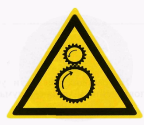 Осторожно. Возможно затягивание между вращающимися элементамиНа рабочих местах и оборудовании, имеющем вращающиеся элементы, например, на валковых мельницахW 30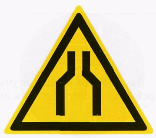 Осторожно. Сужение проезда (прохода)На территориях, участках, в цехах и складах, где имеются сужения прохода (проезда) или присутствуют выступающие конструкции, затрудняющие проход (проезд)Код знакаЦветографическое изображениеСмысловое значениеМесто размещения (установки) и рекомендации по применениюМ 01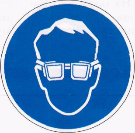 Работать в защитных очкахНа рабочих местах и участках, где требуется защита органов зренияМ 02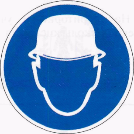 Работать в защитной каске (шлеме)На рабочих местах и участках, где требуется защита головыМ 03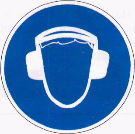 Работать в защитных наушникахНа рабочих местах и участках с повышенным уровнем шумаМ 04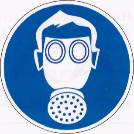 Работать в средствах индивидуальной защиты органов дыханияНа рабочих местах и участках, где требуется защита органов дыханияМ 05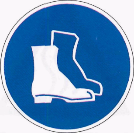 Работать в защитной обувиНа рабочих местах и участках, где необходимо применять средства индивидуальной защитыМ 06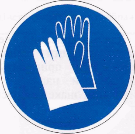 Работать в защитных перчаткахНа рабочих местах и участках работ, где требуется защита рук от воздействия вредных или агрессивных сред, защита от возможного поражения электрическим токомМ 07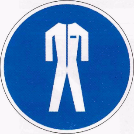 Работать в защитной одеждеНа рабочих местах и участках, где необходимо применять средства индивидуальной защитыМ 08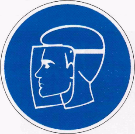 Работать в защитном щиткеНа рабочих местах и участках, где необходима защита лица и органов зренияМ 09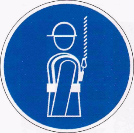 Работать в предохранительном (страховочном) поясеНа рабочих местах и участках, где для безопасной работы требуется применение предохранительных (страховочных) поясовМ 10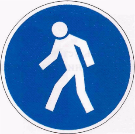 Проход здесьНа территориях и участках, где разрешается проходМ 11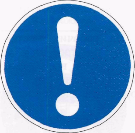 Общий предписывающий знак (прочие предписания)Для предписаний, не обозначенных настоящим стандартом. Знак необходимо применять вместе с поясняющей надписью на дополнительном знаке безопасностиМ 12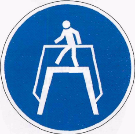 Переходить по надземному переходуНа участках и территориях, где установлены надземные переходыМ 13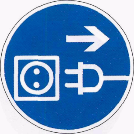 Отключить 
штепсельную вилкуНа рабочих местах и оборудовании, где требуется отключение от электросети при наладке или остановке электрооборудования и в других случаяхМ 14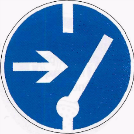 Отключить перед работойНа рабочих местах и оборудовании при проведении ремонтных или пусконаладочных работМ 15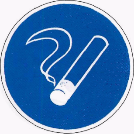 Курить 
здесьИспользуется для обозначения места курения на производственных объектахКод знакаЦветографическое изображениеСмысловое значениеМесто размещения (установки) и рекомендации по применениюF 01-01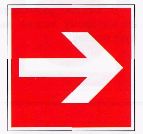 Направляющая стрелкаИспользовать только вместе с другими знаками пожарной безопасности для указания направления движения к месту нахождения (размещения) средства противопожарной защитыF 01-02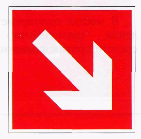 Направляющая стрелка под углом 45°Использовать только вместе с другими знаками пожарной безопасности для указания направления движения к месту нахождения (размещения) средства противопожарной защитыF 02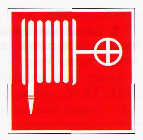 Пожарный кранВ местах нахождения комплекта пожарного крана с пожарным рукавом и стволомF 03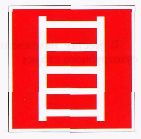 Пожарная лестницаВ местах нахождения пожарной лестницыF 04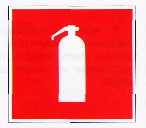 ОгнетушительВ местах размещения огнетушителяF 05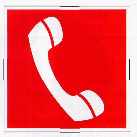 Телефон для использования при пожаре (в том числе телефон прямой связи с пожарной охраной)В местах размещения телефона, по которому можно вызвать пожарную охрануF 06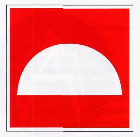 Место размещения нескольких средств противопожарной защитыВ местах одновременного нахождения (размещения) нескольких средств противопожарной защитыF 07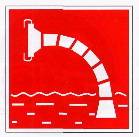 Пожарный 
водоисточникВ местах нахождения пожарного водоема или пирса для пожарных машинF 08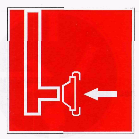 Пожарный 
сухотрубный стоякВ местах нахождения пожарного сухотрубного стоякаF 09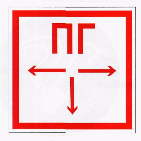 Пожарный гидрантУ мест нахождения подземных пожарных гидрантов. На знаке должны быть цифры, обозначающие расстояние от знака до гидранта в метрахF 10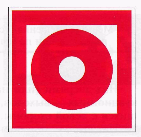 Кнопка включения установок (систем) пожарной автоматикиВ местах ручного пуска установок пожарной сигнализации, пожаротушения и (или) систем противодымной защиты.В местах (пунктах) подачи сигнала пожарной тревогиF 11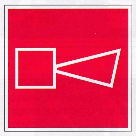 Звуковой оповещатель пожарной тревогиВ местах нахождения звукового оповещателя или совместно со знаком F 10 «Кнопка включения установок (систем) пожарной автоматики»Код знакаЦветографическое изображениеСмысловое значениеМесто размещения (установки) и рекомендации по применениюЕ 01-01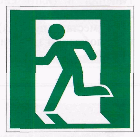 Выход здесь (левосторонний)Над дверями (или на дверях) эвакуационных выходов, открывающихся с левой стороны. На стенах помещений вместе с направляющей стрелкой для указания направления движения к эвакуационному выходуЕ 01-02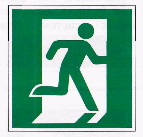 Выход здесь (правосторонний)Над дверями (или на дверях) эвакуационных выходов, открывающихся с правой стороны.На стенах помещений вместе с направляющей стрелкой для указания направления движения к эвакуационному выходуЕ 02-01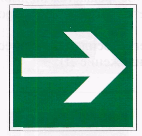 Направляющая стрелкаИспользовать только вместе с другими эвакуационными знаками для указания направления движенияЕ 02-02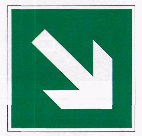 Направляющая стрелка под углом 45°Использовать только вместе с другими эвакуационными знаками для указания направления движенияЕ 03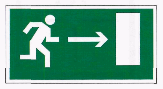 Направление к эвакуационному выходу направоНа стенах помещений для указания направления движения к эвакуационному выходуЕ 04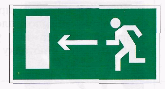 Направление к эвакуационному выходу налевоНа стенах помещений для указания направления движения к эвакуационному выходуЕ 05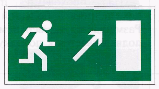 Направление к эвакуационному выходу направо вверхНа стенах помещений для указания направления движения к эвакуационному выходу по наклонной плоскостиЕ 06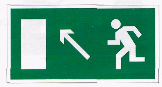 Направление к эвакуационному выходу налево вверхНа стенах помещений для указания направления движения к эвакуационному выходу по наклонной плоскостиЕ 07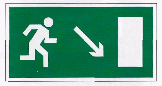 Направление к эвакуационному выходу направо внизНа стенах помещений для указания направления движения к эвакуационному выходу по наклонной плоскостиЕ 08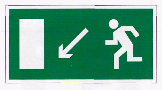 Направление к эвакуационному выходу налево внизНа стенах помещений для указания направления движения к эвакуационному выходу по наклонной плоскостиЕ 09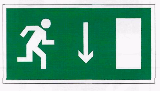 Указатель двери эвакуационного выхода (правосторонний)Над дверями эвакуационных выходовЕ 10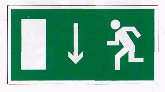 Указатель двери эвакуационного выхода (левосторонний)Над дверями эвакуационных выходовЕ 11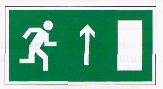 Направление к эвакуационному выходу прямоНад проходами, проемами, в помещениях большой площади. Размещается на верхнем уровне или подвешивается к потолкуЕ 12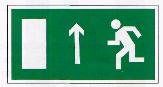 Направление к эвакуационному выходу прямоНад проходами, проемами, в помещениях большой площади. Размещается на верхнем уровне или подвешивается к потолкуЕ 13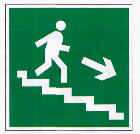 Направление к эвакуационному выходу по лестнице внизНа лестничных площадках и стенах, прилегающих к лестничному маршуЕ 14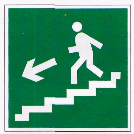 Направление к эвакуационному выходу по лестнице внизНа лестничных площадках и стенах, прилегающих к лестничному маршуЕ 15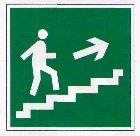 Направление к эвакуационному выходу по лестнице вверхНа лестничных площадках и стенах, прилегающих к лестничному маршуЕ 16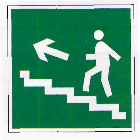 Направление к эвакуационному выходу по лестнице вверхНа лестничных площадках и стенах, прилегающих к лестничному маршуЕ 17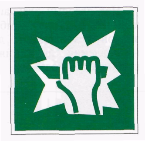 Для доступа вскрыть здесьНа дверях, стенах помещений и в других местах, где для доступа в помещение или выхода необходимо вскрыть определенную конструкцию, например разбить стеклянную панель и т.п.Е 18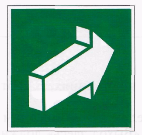 Открывать движением от себяНа дверях помещений для указания направления открывания дверейЕ 19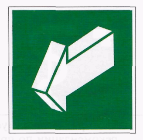 Открывать движением на себяНа дверях помещений для указания направления открывания дверейЕ 20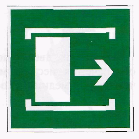 Для открывания сдвинутьНа дверях помещений для обозначения действий по открыванию сдвижных дверейЕ 21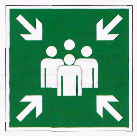 Пункт (место) сбораНа дверях, стенах помещений и в других местах для обозначения заранее предусмотренных пунктов (мест) сбора людей в случае возникновения пожара, аварии или другой чрезвычайной ситуацииЕ 22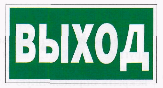 Указатель выходаНад дверями эвакуационного выхода или в составе комбинированных знаков безопасности для указания направления движения к эвакуационному выходуЕ 23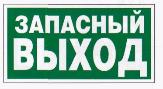 Указатель запасного выходаНад дверями запасного выходаКод знакаЦветографическое изображениеСмысловое значениеМесто размещения (установки) и рекомендации по применениюЕС 01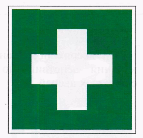 Аптечка первой медицинской помощиНа стенах, дверях помещений для обозначения мест размещения аптечек первой медицинской помощиЕС 02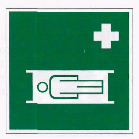 Средства выноса (эвакуации) пораженныхНа дверях и стенах помещений в местах размещения средств выноса (эвакуации) пораженныхЕС 03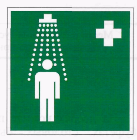 Пункт приема гигиенических процедур (душевые)На дверях и стенах помещений в местах расположения душевых и т.п.ЕС 04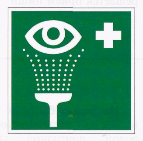 Пункт обработки глазНа дверях и стенах помещений в местах расположения пункта обработки глазЕС 05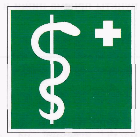 Медицинский кабинетНа дверях медицинских кабинетовЕС 06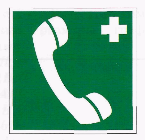 Телефон связи с медицинским пунктом (скорой медицинской помощью)В местах установки телефоновНомеризменения Изменение и/или поправка к документуДокумент,вводящийизменениеДатавведенияизменения